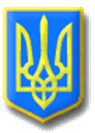 ЛИТОВЕЗЬКА СІЛЬСЬКА РАДАІВАНИЧІВСЬКОГО РАЙОНУ, ВОЛИНСЬКОЇ ОБЛАСТІ ПРОТОКОЛТридцять п’ятої  сесії сільської ради сьомого скликанняВід 21 лютого 2020 року                                                                с. ЛитовежВсього обрано 22 депутатиПрисутні на сесії 19 депутатів: Кукоба Віталій Вікторович, Крась Сергій Васильович, Дусь Микола Васильвич, Шестон Чеслав Анатолійович, Качмарчук Василь Анатолійович, Матящук Ярослав Васильович, Клин Андрій Леонідович,  Касянчук Олена Леонідівна, Романюк Іван Володимирович, Новосад Юлія Василівна, Бутчак  Микола Михайлович,  Парій Надія Василівна,  Куницька Лариса Веніамінівна, Лукашук Юрій Олександрович,  Глушнюк Юрій Олександрович, Киця Роман Андрійович, Ганюк Лілія Іванівна,  Баран Олександр Михайлович, Микитюк Микола Харитонович        Відсутні: 3  депутатиКрасюн Сергій Миколайович , Мацюк Сергій Григорович, Соломенюк Михайло Сергійович  ( з поважних причин).Запрошені:Директор комунального закладу «Литовезький ліцей імені Володимира Якобчука» Литовезької сільської ради  – Т.І.ІваницькаДиректор ЗОШ І-ІІ ст. с. Мовники –Г.А.КузьмінчукЗавідувач ЗДО «Сонечко» - В.Ф.ШелещукЗавідувач ЗДО «Пізнайко» - Т.М. ІльчукЗавідувач ЗДО «Метелик» - Т.БоярськаСімейний лікар Литовезької АЗПСМ – М.Є.ТюхтаІнші працівники комунальних закладів Литовезької сільської радиСесію веде виконуюча обов’язки сільського голови Литовезької сільської ради – Касянчук Олена.Для ведення протоколу засідання сесії необхідно обрати секретаря.Поступила пропозиція секретарем сесії обрати депутата ради -  Куницьку Ларису Веніамінівну Питання ставиться на голосування.Проголосували:   «за» - одноголосно.Секретар засідання  -   Куницька Л.В.        На тридцять п'яту сесію сільської ради сьомого скликання прибуло  19 депутатів. Відповідно до пункту 12 статті 46 Закону України «Про місцеве самоврядування в Україні» сесія є правомочною. У кого є які пропозиції щодо початку роботи сесії? Поступила пропозиція роботу тридцять другої сесії сільської ради сьомого скликання розпочати. Хто за дану пропозицію прошу голосувати? Проти? Утримався? Голосували одноголосно. Тридцять п’ята  сесія сільської ради сьомого скликання оголошена відкритою.Депутати  сільської ради та присутні виконали Державний Гімн України.Виконуюча обов’язки сільського голови Литовезької сільської ради Касянчук О.Л.  пропонує обрати лічильну комісію для проведення поіменного голосування в складі 2-х депутатів.Питання про кількісний склад лічильної комісії ставиться на голосування:                            Проголосували:                             «за»- одноголосно.                            Рішення прийнято         До складу лічильної комісії пропонується обрати депутатів сільської ради:
      Романюка Івана ВолодимировичаБарана Олександра Михайловича         Питання про персональний склад лічильної комісії ставиться на голосування:                                          Проголосували:                                           «за»- одноголосно.                                          Рішення прийнятоПорядок денний:1.Про затвердження порядку денного тридцять п'ятої  сесії сільської ради сьомого скликання.Доповідач: О.Л.Касянчук – секретар ради.2. Про затвердження звіту про виконання  бюджету Литовезької сільської ради за 2019 рік.Доповідач: А.А.Яковинець – начальник відділу фінансів.3. Про внесення змін в рішення №33/2 від 20 грудня 2019 року «Про  бюджет  об’єднаної територіальної  громади на  2020 рік  Литовезької сільської ради».Доповідач: А.А.Яковинець – начальник відділу фінансів.4.Про звіт про роботу Центру надання соціальних послуг.М.В.Костецька   -  директор Центру надання соціальних послуг.5. Про  виконання Цільової програми надання соціальних послуг та інших видів допомоги незахищеним верствам населення Литовезької сільської ради на 2017-2022 роки.Доповідач: А.А.Яковинець – начальник відділу фінансів.6. Про затвердження Програми  підтримки військовослужбовців та мобілізованих громадян  Литовезької сільської ради 2020 рік.Доповідач: О.А.Крась – начальник військово – облікового столу.7. Про затвердження тарифів на послуги по вивезенню твердих побутових відходів на території Литовезької сільської ради для КП «КГ Литовезької сільської ради»Доповідач: Ю.В.Твардовська – бухгалтер КП «КГ Литовезької сільської ради».8. Про внесення змін до штатного розпису ЗДО «Сонечко.Доповідач: О.Л.Касянчук – секретар ради.9.Про звернення депутатів Литовезької сільської ради Волинської області до Президента України В.О.Зеленського, Голови Верховної Ради України Д.А.Разумкова, Прем'єр – міністра України О.В.Гончарука, народного депутата України виборчого округу №19 І.Гузя щодо скасування рішення Верховної Ради України про прийняття за основу Закону України щодо обігу земель сільськогосподарського призначення (№ 2178-10 від 10.10.2019 року)Доповідач: О.Л.Касянчук – секретар ради.10. Про надання дозволу на виготовлення технічної  документації із землеустрою щодо встановлення меж земельної ділянки в натурі (на місцевості) громадянці Борій І.П. для ведення особистого селянського господарства (пай).Доповідач: Б.Є.Кирпичов – начальник відділу земельних відносин, комунальної власності, містобудування, архітектури, соціально-економічного розвитку та інвестицій.11.Про затвердження технічної документації із землеустрою щодо встановлення (відновлення) меж земельної ділянки в натурі(на місцевості) гр. Фіськович І.Ф. для будівництва та  обслуговування житлового будинку,  господарських будівель і споруд в межах с.Заболотці.Доповідач: Б.Є.Кирпичов – начальник відділу земельних відносин, комунальної власності, містобудування, архітектури, соціально-економічного розвитку та інвестицій.12. Про затвердження технічної документації із землеустрою щодо встановлення (відновлення) меж  земельної ділянки в натурі (на місцевості) гр. Савюку В.П. для будівництва та  обслуговування житлового будинку, господарських будівель і споруд в межах с.Литовеж.Доповідач: Б.Є.Кирпичов – начальник відділу земельних відносин, комунальної власності, містобудування, архітектури, соціально-економічного розвитку та інвестицій.13. Про затвердження технічної документації із землеустрою щодо встановлення (відновлення) меж  земельної ділянки в натурі (на місцевості) гр. Куровській Л.М. для будівництва та  обслуговування житлового будинку, господарських будівель і споруд в межах с.Литовеж.Доповідач: Б.Є.Кирпичов – начальник відділу земельних відносин, комунальної власності, містобудування, архітектури, соціально-економічного розвитку та інвестицій.14. Про затвердження технічної документації із землеустрою щодо встановлення (відновлення) меж  земельної ділянки в натурі (на місцевості) гр. Кузвєсовій Н.О. для будівництва та обслуговування житлового будинку, господарських будівель і споруд в межах с.Біличі.Доповідач: Б.Є.Кирпичов – начальник відділу земельних відносин, комунальної власності, містобудування, архітектури, соціально-економічного розвитку та інвестицій.15. Про затвердження технічної документації із землеустрою щодо встановлення (відновлення) меж земельної ділянки в натурі (на місцевості) гр. Корніюк П.І. для будівництва та  обслуговування житлового будинку, господарських будівель і споруд в межах с.Заболотці.Доповідач: Б.Є.Кирпичов – начальник відділу земельних відносин, комунальної власності, містобудування, архітектури, соціально-економічного розвитку та інвестицій.16. Про затвердження технічної документації із землеустрою щодо встановлення (відновлення) меж земельної ділянки в натурі (на місцевості) гр. Єфремову О.С. для будівництва та обслуговування житлового будинку, господарських будівель і споруд в межах с.Мовники.Доповідач: Б.Є.Кирпичов – начальник відділу земельних відносин, комунальної власності, містобудування, архітектури, соціально-економічного розвитку та інвестицій.17.Про затвердження технічної документації із землеустрою щодо встановлення (відновлення) меж  земельної ділянки в натурі (на місцевості) гр. Гавронському С.З. для будівництва та  обслуговування житлового будинку, господарських будівель і споруд в межах с.Мовники.Доповідач: Б.Є.Кирпичов – начальник відділу земельних відносин, комунальної власності, містобудування, архітектури, соціально-економічного розвитку та інвестицій.18. Про затвердження технічної документації із землеустрою щодо встановлення (відновлення) меж земельної ділянки в натурі (на місцевості) гр. Антонюк Г.П. для будівництва та обслуговування житлового будинку, господарських будівель і споруд в межах с.Литовеж.Доповідач: Б.Є.Кирпичов – начальник відділу земельних відносин, комунальної власності, містобудування, архітектури, соціально-економічного розвитку та інвестицій.19. Про затвердження технічної документації із землеустрою щодо встановлення (відновлення) меж земельної ділянки в натурі (на місцевості) гр. Соломенюк М.Ф. для ведення особистого селянського господарства в межах с.Заставне.Доповідач: Б.Є.Кирпичов – начальник відділу земельних відносин, комунальної власності, містобудування, архітектури, соціально-економічного розвитку та інвестицій.20. Про затвердження технічної документації із землеустрою щодо встановлення (відновлення) меж  земельної ділянки в натурі (на місцевості) гр. Систалюку І.В. для ведення особистого селянського господарства в межах с.Заболотці.Доповідач: Б.Є.Кирпичов – начальник відділу земельних відносин, комунальної власності, містобудування, архітектури, соціально-економічного розвитку та інвестицій.21. Про затвердження технічної документації із землеустрою щодо встановлення (відновлення) меж земельної ділянки в натурі (на місцевості) гр. Савюку В.П. для ведення особистого селянського господарства в межах с.Литовеж.Доповідач: Б.Є.Кирпичов – начальник відділу земельних відносин, комунальної власності, містобудування, архітектури, соціально-економічного розвитку та інвестицій.22. Про затвердження технічної документації із землеустрою щодо встановлення (відновлення) меж земельної ділянки в натурі (на місцевості) гр. Кантору М.І. для індивідуального садівництва в межах с.Литовеж.Доповідач: Б.Є.Кирпичов – начальник відділу земельних відносин, комунальної власності, містобудування, архітектури, соціально-економічного розвитку та інвестицій.23. Про затвердження технічної документації із землеустрою щодо встановлення (відновлення) меж земельної ділянки в натурі (на місцевості) гр. Кантору М.І. для ведення особистого селянського господарства в межах с.Литовеж.Доповідач: Б.Є.Кирпичов – начальник відділу земельних відносин, комунальної власності, містобудування, архітектури, соціально-економічного розвитку та інвестицій.24. Про затвердження технічної документації із землеустрою щодо встановлення (відновлення) меж земельної ділянки в натурі (на місцевості) гр. Гавронському С.З. для ведення особистого селянського господарства в межах с.Литовеж.Доповідач: Б.Є.Кирпичов – начальник відділу земельних відносин, комунальної власності, містобудування, архітектури, соціально-економічного розвитку та інвестицій.25. Про затвердження проекту землеустрою щодо відведення  земельної ділянки у власність гр. Михалусю В.Л. в межах с.Біличі.Доповідач: Б.Є.Кирпичов – начальник відділу земельних відносин, комунальної власності, містобудування, архітектури, соціально-економічного розвитку та інвестицій.26. Про затвердження проекту землеустрою щодо відведення  земельної ділянки у власність гр. Михалусь О.О. в межах с.Біличі.Доповідач: Б.Є.Кирпичов – начальник відділу земельних відносин, комунальної власності, містобудування, архітектури, соціально-економічного розвитку та інвестицій.27. Про затвердження проекту землеустрою щодо відведення  земельної ділянки у власність гр. Михалусь Л.Б. в межах с.Біличі.Доповідач: Б.Є.Кирпичов – начальник відділу земельних відносин, комунальної власності, містобудування, архітектури, соціально-економічного розвитку та інвестицій.28. Про затвердження проекту землеустрою щодо відведення  земельної ділянки у власність гр. Михалусю Л.А. в межах  с.Біличі.Доповідач: Б.Є.Кирпичов – начальник відділу земельних відносин, комунальної власності, містобудування, архітектури, соціально-економічного розвитку та інвестицій.29. Про затвердження проекту землеустрою щодо відведення  земельної ділянки у власність гр. Хахулі Т.Б. в межах с.Заставне.Доповідач: Б.Є.Кирпичов – начальник відділу земельних відносин, комунальної власності, містобудування, архітектури, соціально-економічного розвитку та інвестицій.30. Про затвердження проекту землеустрою щодо відведення  земельної ділянки у власність гр. Торчилу Р.О. за межами  с.Заставне.Доповідач: Б.Є.Кирпичов – начальник відділу земельних відносин, комунальної власності, містобудування, архітектури, соціально-економічного розвитку та інвестицій.31. Про затвердження проекту землеустрою щодо відведення  земельної ділянки у власність гр. Сибірі Л.П. в межах  с.Заставне.Доповідач: Б.Є.Кирпичов – начальник відділу земельних відносин, комунальної власності, містобудування, архітектури, соціально-економічного розвитку та інвестицій.32. Про затвердження проекту землеустрою щодо відведення  земельної ділянки у власність гр. Поліщуку В.Ю. в межах  с.Литовеж.Доповідач: Б.Є.Кирпичов – начальник відділу земельних відносин, комунальної власності, містобудування, архітектури, соціально-економічного розвитку та інвестицій.33. Про затвердження проекту землеустрою щодо відведення  земельної ділянки у власність гр. Левосюк О.В. в межах  с.Біличі.Доповідач: Б.Є.Кирпичов – начальник відділу земельних відносин, комунальної власності, містобудування, архітектури, соціально-економічного розвитку та інвестицій.34. Про затвердження проекту землеустрою щодо відведення  земельної ділянки у власність гр. Кравчук О.Р. в межах  с.Заставне.Доповідач: Б.Є.Кирпичов – начальник відділу земельних відносин, комунальної власності, містобудування, архітектури, соціально-економічного розвитку та інвестицій.35. Про затвердження проекту землеустрою щодо відведення  земельної ділянки у власність гр. Зубені Н.Г. в межах  с.Заболотці.Доповідач: Б.Є.Кирпичов – начальник відділу земельних відносин, комунальної власності, містобудування, архітектури, соціально-економічного розвитку та інвестицій.36. Про затвердження проекту землеустрою щодо відведення  земельної ділянки у власність гр. Зішотіку П.З. в межах  с.Заставне.Доповідач: Б.Є.Кирпичов – начальник відділу земельних відносин, комунальної власності, містобудування, архітектури, соціально-економічного розвитку та інвестицій.37. Про затвердження проекту землеустрою щодо відведення  земельної ділянки у власність гр. Баран Г.Я. за межами  с.Заболотці.Доповідач: Б.Є.Кирпичов – начальник відділу земельних відносин, комунальної власності, містобудування, архітектури, соціально-економічного розвитку та інвестицій.38. Про відновлення меж земельної ділянки  в натурі (на місцевості) гр.Кузвєсової Ніні Олексіївні.Доповідач: Б.Є.Кирпичов – начальник відділу земельних відносин, комунальної власності, містобудування, архітектури, соціально-економічного розвитку та інвестицій.39. Про вилучення земельної ділянки гр. Мороз О.В. Морозовська Л.І., Колбанова О.В., Горпініч О.Л.Доповідач: Б.Є.Кирпичов – начальник відділу земельних відносин, комунальної власності, містобудування, архітектури, соціально-економічного розвитку та інвестицій.40. Про скасування рішення сільської ради №31/20 від 15.11.2019 року «Про надання дозволу на розробку проекту землеустрою щодо відведення земельної ділянки у власність гр. Міщук А.В. в межах с.Заставне».Доповідач: Б.Є.Кирпичов – начальник відділу земельних відносин, комунальної власності, містобудування, архітектури, соціально-економічного розвитку та інвестицій.41.Про надання дозволу на розробку проекту землеустрою щодо відведенняземельної ділянки у власність гр. Дубенюку Т.Я. в межах с.Заболотці.Доповідач: Б.Є.Кирпичов – начальник відділу земельних відносин, комунальної власності, містобудування, архітектури, соціально-економічного розвитку та інвестицій.42. Про надання дозволу на розробку проекту землеустрою щодо відведенняземельної ділянки у власність гр. Цибуховському І.О. в межах с.Біличі.Доповідач: Б.Є.Кирпичов – начальник відділу земельних відносин, комунальної власності, містобудування, архітектури, соціально-економічного розвитку та інвестицій.43. Про надання дозволу на розробку проекту землеустрою щодо відведенняземельної ділянки у власність гр. Цибуховському В.О. в межах с.Біличі.Доповідач: Б.Є.Кирпичов – начальник відділу земельних відносин, комунальної власності, містобудування, архітектури, соціально-економічного розвитку та інвестицій.44. Про надання дозволу на розробку проекту землеустрою щодо відведенняземельної ділянки у власність гр. Хомику А.В.. в межах с.Біличі.Доповідач: Б.Є.Кирпичов – начальник відділу земельних відносин, комунальної власності, містобудування, архітектури, соціально-економічного розвитку та інвестицій.45. Про надання дозволу на розробку проекту землеустрою щодо відведенняземельної ділянки у власність гр. Хахулі Б.М. за межами с.Заставне.Доповідач: Б.Є.Кирпичов – начальник відділу земельних відносин, комунальної власності, містобудування, архітектури, соціально-економічного розвитку та інвестицій.46. Про надання дозволу на розробку проекту землеустрою щодо відведенняземельної ділянки у власність гр. Стузі Л.М. за межами с.Заболотці.Доповідач: Б.Є.Кирпичов – начальник відділу земельних відносин, комунальної власності, містобудування, архітектури, соціально-економічного розвитку та інвестицій.47. Про надання дозволу на розробку проекту землеустрою щодо відведенняземельної ділянки у власність гр. Свистун А.М в межах с.Заболотці.Доповідач: Б.Є.Кирпичов – начальник відділу земельних відносин, комунальної власності, містобудування, архітектури, соціально-економічного розвитку та інвестицій.48. Про надання дозволу на розробку проекту землеустрою щодо відведенняземельної ділянки у власність гр. Сазанову Р.І. за межами с.Заболотці.Доповідач: Б.Є.Кирпичов – начальник відділу земельних відносин, комунальної власності, містобудування, архітектури, соціально-економічного розвитку та інвестицій.49. Про надання дозволу на розробку проекту землеустрою щодо відведенняземельної ділянки у власність гр. Райко Л.В. за межами с.Заболотці.Доповідач: Б.Є.Кирпичов – начальник відділу земельних відносин, комунальної власності, містобудування, архітектури, соціально-економічного розвитку та інвестицій.50. Про затвердження технічної документації із землеустрою щодо встановлення (відновлення) меж земельної ділянки в натурі (на місцевості) гр. Сазановій Н.Є. для будівництва та обслуговування житлового будинку, господарських будівель і споруд в межах с.Заболотці.Доповідач: Б.Є.Кирпичов – начальник відділу земельних відносин, комунальної власності, містобудування, архітектури, соціально-економічного розвитку та інвестицій.51. Про надання дозволу на розробку проекту землеустрою щодо відведенняземельної ділянки у власність гр. Процику В.Є. в межах с.Заболотці.Доповідач: Б.Є.Кирпичов – начальник відділу земельних відносин, комунальної власності, містобудування, архітектури, соціально-економічного розвитку та інвестицій.52. Про надання дозволу на розробку проекту землеустрою щодо відведенняземельної ділянки у власність гр. Потапову К.С. за межами с.Литовеж.Доповідач: Б.Є.Кирпичов – начальник відділу земельних відносин, комунальної власності, містобудування, архітектури, соціально-економічного розвитку та інвестицій.53. Про надання дозволу на розробку проекту землеустрою щодо відведенняземельної ділянки у власність гр. Півницькій Т.П. в межах с.Заболотці.Доповідач: Б.Є.Кирпичов – начальник відділу земельних відносин, комунальної власності, містобудування, архітектури, соціально-економічного розвитку та інвестицій.54. Про надання дозволу на розробку проекту землеустрою щодо відведенняземельної ділянки у власність гр. Пашко Н.І. в межах с.Біличі.Доповідач: Б.Є.Кирпичов – начальник відділу земельних відносин, комунальної власності, містобудування, архітектури, соціально-економічного розвитку та інвестицій.55. Про надання дозволу на розробку проекту землеустрою щодо відведенняземельної ділянки у власність гр. Парій М.Г. за межами с.Литовеж.Доповідач: Б.Є.Кирпичов – начальник відділу земельних відносин, комунальної власності, містобудування, архітектури, соціально-економічного розвитку та інвестицій.56. Про надання дозволу на розробку проекту землеустрою щодо відведенняземельної ділянки у власність гр. Парій Л.І. за межами с.Литовеж.Доповідач: Б.Є.Кирпичов – начальник відділу земельних відносин, комунальної власності, містобудування, архітектури, соціально-економічного розвитку та інвестицій.57. Про надання дозволу на розробку проекту землеустрою щодо відведенняземельної ділянки у власність гр. Парію В.В. за межами с.Литовеж.Доповідач: Б.Є.Кирпичов – начальник відділу земельних відносин, комунальної власності, містобудування, архітектури, соціально-економічного розвитку та інвестицій.58. Про надання дозволу на розробку проекту землеустрою щодо відведенняземельної ділянки у власність гр. Паньчук П.С. за межами с.Біличі.Доповідач: Б.Є.Кирпичов – начальник відділу земельних відносин, комунальної власності, містобудування, архітектури, соціально-економічного розвитку та інвестицій.59. Про надання дозволу на розробку проекту землеустрою щодо відведенняземельної ділянки у власність гр. Панчуку А.М. в межах с.Біличі.Доповідач: Б.Є.Кирпичов – начальник відділу земельних відносин, комунальної власності, містобудування, архітектури, соціально-економічного розвитку та інвестицій.60. Про надання дозволу на розробку проекту землеустрою щодо відведенняземельної ділянки у власність гр. Пальчуку О.В. за межами с.Литовеж.Доповідач: Б.Є.Кирпичов – начальник відділу земельних відносин, комунальної власності, містобудування, архітектури, соціально-економічного розвитку та інвестицій.61. Про надання дозволу на розробку проекту землеустрою щодо відведенняземельної ділянки у власність гр. Очеретко І.В. за межами с.Литовеж.Доповідач: Б.Є.Кирпичов – начальник відділу земельних відносин, комунальної власності, містобудування, архітектури, соціально-економічного розвитку та інвестицій.62. Про надання дозволу на розробку проекту землеустрою щодо відведенняземельної ділянки у власність гр. Очеретку А.І. за межами с.Литовеж.Доповідач: Б.Є.Кирпичов – начальник відділу земельних відносин, комунальної власності, містобудування, архітектури, соціально-економічного розвитку та інвестицій.63. Про надання дозволу на розробку проекту землеустрою щодо відведенняземельної ділянки у власність гр. Нероді Ю.В. за межами с.Литовеж.Доповідач: Б.Є.Кирпичов – начальник відділу земельних відносин, комунальної власності, містобудування, архітектури, соціально-економічного розвитку та інвестицій.64. Про надання дозволу на розробку проекту землеустрою щодо відведенняземельної ділянки у власність гр. Мусій С.В. за межами с.Заболотці.Доповідач: Б.Є.Кирпичов – начальник відділу земельних відносин, комунальної власності, містобудування, архітектури, соціально-економічного розвитку та інвестицій.65. Про надання дозволу на розробку проекту землеустрою щодо відведенняземельної ділянки у власність гр. Міщуку А.В. в межах с.Заставне.Доповідач: Б.Є.Кирпичов – начальник відділу земельних відносин, комунальної власності, містобудування, архітектури, соціально-економічного розвитку та інвестицій.66. Про надання дозволу на розробку проекту землеустрою щодо відведенняземельної ділянки у власність гр. Михайлусь В.Л. в межах с.Біличі.Доповідач: Б.Є.Кирпичов – начальник відділу земельних відносин, комунальної власності, містобудування, архітектури, соціально-економічного розвитку та інвестицій.67. Про надання дозволу на розробку проекту землеустрою щодо відведенняземельної ділянки у власність гр. Мазурку М.І. за межами с.Біличі.Доповідач: Б.Є.Кирпичов – начальник відділу земельних відносин, комунальної власності, містобудування, архітектури, соціально-економічного розвитку та інвестицій.68. Про надання дозволу на розробку проекту землеустрою щодо відведенняземельної ділянки у власність гр. Куровському В.В. за межами с.Литовеж.Доповідач: Б.Є.Кирпичов – начальник відділу земельних відносин, комунальної власності, містобудування, архітектури, соціально-економічного розвитку та інвестицій.69. Про надання дозволу на розробку проекту землеустрою щодо відведенняземельної ділянки у власність гр. Крисі Н.О. в межах с.Біличі.Доповідач: Б.Є.Кирпичов – начальник відділу земельних відносин, комунальної власності, містобудування, архітектури, соціально-економічного розвитку та інвестицій.70. Про надання дозволу на розробку проекту землеустрою щодо відведенняземельної ділянки у власність гр. Кохану Р.І. за межами с.Заболотці.Доповідач: Б.Є.Кирпичов – начальник відділу земельних відносин, комунальної власності, містобудування, архітектури, соціально-економічного розвитку та інвестицій.71. Про надання дозволу на розробку проекту землеустрою щодо відведенняземельної ділянки у власність гр. Кохану В.О. за межами с.Заболотці.Доповідач: Б.Є.Кирпичов – начальник відділу земельних відносин, комунальної власності, містобудування, архітектури, соціально-економічного розвитку та інвестицій.72. Про надання дозволу на розробку проекту землеустрою щодо відведенняземельної ділянки у власність гр. Кохан В.В. за межами с.Заболотці.Доповідач: Б.Є.Кирпичов – начальник відділу земельних відносин, комунальної власності, містобудування, архітектури, соціально-економічного розвитку та інвестицій.73. Про надання дозволу на розробку проекту землеустрою щодо відведенняземельної ділянки у власність гр. Котилко Г.І. за межами с.Біличі.Доповідач: Б.Є.Кирпичов – начальник відділу земельних відносин, комунальної власності, містобудування, архітектури, соціально-економічного розвитку та інвестицій.74. Про надання дозволу на розробку проекту землеустрою щодо відведенняземельної ділянки у власність гр. Конон Н.П. в межах с.Біличі.Доповідач: Б.Є.Кирпичов – начальник відділу земельних відносин, комунальної власності, містобудування, архітектури, соціально-економічного розвитку та інвестицій.75. Про надання дозволу на розробку проекту землеустрою щодо відведенняземельної ділянки у власність гр. Конон М.В. в межах с.Біличі.Доповідач: Б.Є.Кирпичов – начальник відділу земельних відносин, комунальної власності, містобудування, архітектури, соціально-економічного розвитку та інвестицій.76. Про надання дозволу на розробку проекту землеустрою щодо відведенняземельної ділянки у власність гр. Конону В.В. в межах с.Біличі.Доповідач: Б.Є.Кирпичов – начальник відділу земельних відносин, комунальної власності, містобудування, архітектури, соціально-економічного розвитку та інвестицій.77. Про надання дозволу на розробку проекту землеустрою щодо відведенняземельної ділянки у власність гр. Конону В.А. за межами с.Заболотці.Доповідач: Б.Є.Кирпичов – начальник відділу земельних відносин, комунальної власності, містобудування, архітектури, соціально-економічного розвитку та інвестицій.78. Про надання дозволу на виготовлення технічної  документації із землеустрою щодо встановлення меж земельної ділянки в натурі (на місцевості) громадянину Неспай В.А. для ведення особистого селянського господарства (пай).Доповідач: Б.Є.Кирпичов – начальник відділу земельних відносин, комунальної власності, містобудування, архітектури, соціально-економічного розвитку та інвестицій.79. Про надання дозволу на розробку проекту землеустрою щодо відведенняземельної ділянки у власність гр. Киці М.Є. в межах с.Біличі.Доповідач: Б.Є.Кирпичов – начальник відділу земельних відносин, комунальної власності, містобудування, архітектури, соціально-економічного розвитку та інвестицій.80. Про надання дозволу на розробку проекту землеустрою щодо відведенняземельної ділянки у власність гр. Піковець В.В. за межами с.Заставне.Доповідач: Б.Є.Кирпичов – начальник відділу земельних відносин, комунальної власності, містобудування, архітектури, соціально-економічного розвитку та інвестицій81. Про надання дозволу на розробку проекту землеустрою щодо відведенняземельної ділянки у власність гр. Киці І.Л. в межах с.Литовеж.Доповідач: Б.Є.Кирпичов – начальник відділу земельних відносин, комунальної власності, містобудування, архітектури, соціально-економічного розвитку та інвестицій.82. Про надання дозволу на розробку проекту землеустрою щодо відведенняземельної ділянки у власність гр. Киці А.І. в межах с.Біличі для індивідуального садівництва.Доповідач: Б.Є.Кирпичов – начальник відділу земельних відносин, комунальної власності, містобудування, архітектури, соціально-економічного розвитку та інвестицій.83. Про надання дозволу на розробку проекту землеустрою щодо відведенняземельної ділянки у власність гр. Киці А.І. за межами с.Біличі.Доповідач: Б.Є.Кирпичов – начальник відділу земельних відносин, комунальної власності, містобудування, архітектури, соціально-економічного розвитку та інвестицій.84. Про надання дозволу на розробку проекту землеустрою щодо відведенняземельної ділянки у власність гр. Коханюку Ю.В. в межах с.Біличі.Доповідач: Б.Є.Кирпичов – начальник відділу земельних відносин, комунальної власності, містобудування, архітектури, соціально-економічного розвитку та інвестицій.85. Про надання дозволу на розробку проекту землеустрою щодо відведенняземельної ділянки у власність гр. Ільчуку Д.М. в межах с.Заставне.Доповідач: Б.Є.Кирпичов – начальник відділу земельних відносин, комунальної власності, містобудування, архітектури, соціально-економічного розвитку та інвестицій.86. Про надання дозволу на розробку проекту землеустрою щодо відведенняземельної ділянки у власність гр. Іванчук Л.М. за межами с.Литовеж.Доповідач: Б.Є.Кирпичов – начальник відділу земельних відносин, комунальної власності, містобудування, архітектури, соціально-економічного розвитку та інвестицій.87. Про надання дозволу на розробку проекту землеустрою щодо відведенняземельної ділянки у власність гр. Давиденку М.С. за межами с.Литовеж.Доповідач: Б.Є.Кирпичов – начальник відділу земельних відносин, комунальної власності, містобудування, архітектури, соціально-економічного розвитку та інвестицій.88. Про надання дозволу на розробку проекту землеустрою щодо відведенняземельної ділянки у власність гр. Гойдалу З.Є. в межах с.Литовеж.Доповідач: Б.Є.Кирпичов – начальник відділу земельних відносин, комунальної власності, містобудування, архітектури, соціально-економічного розвитку та інвестицій.89. Про надання дозволу на розробку проекту землеустрою щодо відведенняземельної ділянки у власність гр. Гнєдову В.С. за межами с.Литовеж.Доповідач: Б.Є.Кирпичов – начальник відділу земельних відносин, комунальної власності, містобудування, архітектури, соціально-економічного розвитку та інвестицій.90. Про надання дозволу на розробку проекту землеустрою щодо відведенняземельної ділянки у власність гр. Глушнюку Ю.О. за межами с.Литовеж.Доповідач: Б.Є.Кирпичов – начальник відділу земельних відносин, комунальної власності, містобудування, архітектури, соціально-економічного розвитку та інвестицій.91. Про надання дозволу на розробку проекту землеустрою щодо відведенняземельної ділянки у власність гр. Герасимчук А.В. за межами с.Заболотці.Доповідач: Б.Є.Кирпичов – начальник відділу земельних відносин, комунальної власності, містобудування, архітектури, соціально-економічного розвитку та інвестицій.92. Про надання дозволу на розробку проекту землеустрою щодо відведенняземельної ділянки у власність гр. Галушку Р.П. в межах с.Литовеж.Доповідач: Б.Є.Кирпичов – начальник відділу земельних відносин, комунальної власності, містобудування, архітектури, соціально-економічного розвитку та інвестицій.93. Про надання дозволу на розробку проекту землеустрою щодо відведенняземельної ділянки у власність гр. Гайовцю В.А. в межах с.Біличі.Доповідач: Б.Є.Кирпичов – начальник відділу земельних відносин, комунальної власності, містобудування, архітектури, соціально-економічного розвитку та інвестицій.94. Про надання дозволу на розробку проекту землеустрою щодо відведенняземельної ділянки у власність гр. Вігірінському О.В. за межами с.Заболотці.Доповідач: Б.Є.Кирпичов – начальник відділу земельних відносин, комунальної власності, містобудування, архітектури, соціально-економічного розвитку та інвестицій.95. Про надання дозволу на розробку проекту землеустрою щодо відведенняземельної ділянки у власність гр. Веремчуку Р.С. в межах с.Біличі.Доповідач: Б.Є.Кирпичов – начальник відділу земельних відносин, комунальної власності, містобудування, архітектури, соціально-економічного розвитку та інвестицій.96. Про надання дозволу на розробку проекту землеустрою щодо відведенняземельної ділянки у власність гр. Величко А.М. за межами с.Литовеж.Доповідач: Б.Є.Кирпичов – начальник відділу земельних відносин, комунальної власності, містобудування, архітектури, соціально-економічного розвитку та інвестицій.97. Про надання дозволу на розробку проекту землеустрою щодо відведенняземельної ділянки у власність гр. Бурді Б.Я. за межами с.Заболотці.Доповідач: Б.Є.Кирпичов – начальник відділу земельних відносин, комунальної власності, містобудування, архітектури, соціально-економічного розвитку та інвестицій.98. Про надання дозволу на розробку проекту землеустрою щодо відведенняземельної ділянки у власність гр. Бурді В.І. за межами с.Заболотці.Доповідач: Б.Є.Кирпичов – начальник відділу земельних відносин, комунальної власності, містобудування, архітектури, соціально-економічного розвитку та інвестицій.99. Про надання дозволу на розробку проекту землеустрою щодо відведенняземельної ділянки у власність гр. Алєксєєву А.О. в межах с.Заболотці.Доповідач: Б.Є.Кирпичов – начальник відділу земельних відносин, комунальної власності, містобудування, архітектури, соціально-економічного розвитку та інвестицій.100. Про надання дозволу на виготовлення  технічної документації гр.Свистуну А.І. для  будівництва та обслуговування житлового будинку, господарських будівель та споруд с.Біличі.Доповідач: Б.Є.Кирпичов – начальник відділу земельних відносин, комунальної власності, містобудування, архітектури, соціально-економічного розвитку та інвестицій.101. Про погодження щодо надання  дозволу на розробку документацій   із землеустрою щодо відведення  земельних ділянок за межами населених пунктів.Доповідач: Б.Є.Кирпичов – начальник відділу земельних відносин, комунальної власності, містобудування, архітектури, соціально-економічного розвитку та інвестицій.102. Про надання дозволу на розроблення  детального плану території земельної ділянки для обслуговування приміщення піднавісу для зерна, для обслуговування приміщення млина, для обслуговування господарських будівель по вул.Прибузькій, с.Заставне.Доповідач: Б.Є.Кирпичов – начальник відділу земельних відносин, комунальної власності, містобудування, архітектури, соціально-економічного розвитку та інвестицій.103.Про затвердження технічної документації із землеустрою щодо встановлення (відновлення) меж  земельної ділянки в натурі (на місцевості)гр. Царик Л.Л. для будівництва та  обслуговування житлового будинку, господарських будівель і споруд в межах с.Заставне.Доповідач: Б.Є.Кирпичов – начальник відділу земельних відносин, комунальної власності, містобудування, архітектури, соціально-економічного розвитку та інвестицій.104.Про затвердження технічної документації із землеустрою щодо встановлення (відновлення) меж  земельної ділянки в натурі (на місцевості)гр. Соломенюк Г.М. для будівництва та обслуговування житлового будинку, господарських будівель і споруд в межах с.Заставне.Доповідач: Б.Є.Кирпичов – начальник відділу земельних відносин, комунальної власності, містобудування, архітектури, соціально-економічного розвитку та інвестицій.105. Про затвердження технічної документації із землеустрою щодо встановлення (відновлення) меж  земельної ділянки в натурі (на місцевості)гр. Сибірі І.І. для будівництва та обслуговування житлового будинку, господарських будівель і споруд в межах с.Заболотці.Доповідач: Б.Є.Кирпичов – начальник відділу земельних відносин, комунальної власності, містобудування, архітектури, соціально-економічного розвитку та інвестицій.106. Про затвердження технічної документації із землеустрою щодо встановлення (відновлення) меж  земельної ділянки в натурі (на місцевості)гр. Процику В.Є. для будівництва та  обслуговування житлового будинку, господарських будівель і споруд в межах с.Заболотці.Доповідач: Б.Є.Кирпичов – начальник відділу земельних відносин, комунальної власності, містобудування, архітектури, соціально-економічного розвитку та інвестицій.107. Про затвердження технічної документації із землеустрою щодо встановлення (відновлення) меж   земельної ділянки в натурі (на місцевості)гр. Соломенюк З.П. для ведення особистого селянського господарства в межах с.Заставне.Доповідач: Б.Є.Кирпичов – начальник відділу земельних відносин, комунальної власності, містобудування, архітектури, соціально-економічного розвитку та інвестицій.108. Про затвердження технічної документації із землеустрою щодо встановлення (відновлення) меж  земельної ділянки в натурі (на місцевості)гр. Соломенюк Г.М. для ведення особистого селянського господарства в межах с.Заставне.Доповідач: Б.Є.Кирпичов – начальник відділу земельних відносин, комунальної власності, містобудування, архітектури, соціально-економічного розвитку та інвестицій.109. Про затвердження технічної документації із землеустрою щодо встановлення (відновлення) меж  земельної ділянки в натурі (на місцевості)гр. Сибірі І.І. для ведення особистого селянського господарства в межах с.Заболотці.Доповідач: Б.Є.Кирпичов – начальник відділу земельних відносин, комунальної власності, містобудування, архітектури, соціально-економічного розвитку та інвестицій.110. Про затвердження технічної документації із землеустрою щодо встановлення (відновлення) меж  земельної ділянки в натурі (на місцевості)гр. Сибірі І.І. для ведення особистого селянського  господарства в межах с.Заболотці.Доповідач: Б.Є.Кирпичов – начальник відділу земельних відносин, комунальної власності, містобудування, архітектури, соціально-економічного розвитку та інвестицій.111. Про затвердження проекту землеустрою щодо відведення  земельної ділянки у власність гр. Назаруку А.В. в межах с.Литовеж.Доповідач: Б.Є.Кирпичов – начальник відділу земельних відносин, комунальної власності, містобудування, архітектури, соціально-економічного розвитку та інвестицій.112. Про відновлення меж земельної ділянки  в натурі (на місцевості) гр. Процику Віктору Івановичу.Доповідач: Б.Є.Кирпичов – начальник відділу земельних відносин, комунальної власності, містобудування, архітектури, соціально-економічного розвитку та інвестицій.113. Про відновлення меж земельної ділянки в натурі (на місцевості) Литовезькій сільській раді.Доповідач: Б.Є.Кирпичов – начальник відділу земельних відносин, комунальної власності, містобудування, архітектури, соціально-економічного розвитку та інвестицій.114. Про  підготовку лота для продажу права на оренду на земельних торгах.Доповідач: Б.Є.Кирпичов – начальник відділу земельних відносин, комунальної власності, містобудування, архітектури, соціально-економічного розвитку та інвестицій.115. Про надання дозволу на виготовлення  проекту із землеустрою щодо відведення  земельної ділянки в оренду для  городництва в межах с.Кречів гр.Грисюку С.С.Доповідач: Б.Є.Кирпичов – начальник відділу земельних відносин, комунальної власності, містобудування, архітектури, соціально-економічного розвитку та інвестицій.116. Про надання дозволу на розробку проекту землеустрою щодо відведенняземельної ділянки у власність гр. Юзві С.С. за межами с.Заболотці.Доповідач: Б.Є.Кирпичов – начальник відділу земельних відносин, комунальної власності, містобудування, архітектури, соціально-економічного розвитку та інвестицій.117. Про надання дозволу на розробку проекту землеустрою щодо відведенняземельної ділянки у власність гр. Щокіну В.В. за межами с.Литовеж.Доповідач: Б.Є.Кирпичов – начальник відділу земельних відносин, комунальної власності, містобудування, архітектури, соціально-економічного розвитку та інвестицій.118.  Про надання дозволу на розробку проекту землеустрою щодо відведенняземельної ділянки у власність гр. Цекот Г.М. в межах с.Заставне.Доповідач: Б.Є.Кирпичов – начальник відділу земельних відносин, комунальної власності, містобудування, архітектури, соціально-економічного розвитку та інвестицій.119. Про надання дозволу на розробку проекту землеустрою щодо відведенняземельної ділянки у власність гр. Торчилу Д.М. за межами с.Литовеж.Доповідач: Б.Є.Кирпичов – начальник відділу земельних відносин, комунальної власності, містобудування, архітектури, соціально-економічного розвитку та інвестицій.120. Про надання дозволу на розробку проекту землеустрою щодо відведенняземельної ділянки у власність гр. Салогубу А.А. за межами с.Заболотці.Доповідач: Б.Є.Кирпичов – начальник відділу земельних відносин, комунальної власності, містобудування, архітектури, соціально-економічного розвитку та інвестицій.121. Про надання дозволу на розробку проекту землеустрою щодо відведенняземельної ділянки у власність гр. Нестеровичу В.О. за межами с.Литовеж.Доповідач: Б.Є.Кирпичов – начальник відділу земельних відносин, комунальної власності, містобудування, архітектури, соціально-економічного розвитку та інвестицій.122. Про надання дозволу на розробку проекту землеустрою щодо відведенняземельної ділянки у власність гр. Неділі Р.М. в межах с.Заставне.Доповідач: Б.Є.Кирпичов – начальник відділу земельних відносин, комунальної власності, містобудування, архітектури, соціально-економічного розвитку та інвестицій.123. Про надання дозволу на розробку проекту землеустрою щодо відведенняземельної ділянки у власність гр. Микитюку М.Х. в межах с.Заставне.Доповідач: Б.Є.Кирпичов – начальник відділу земельних відносин, комунальної власності, містобудування, архітектури, соціально-економічного розвитку та інвестицій.124. Про надання дозволу на розробку проекту землеустрою щодо відведенняземельної ділянки у власність гр. Лукашуку О.Ю. за межами с.Литовеж.Доповідач: Б.Є.Кирпичов – начальник відділу земельних відносин, комунальної власності, містобудування, архітектури, соціально-економічного розвитку та інвестицій.125. Про надання дозволу на розробку проекту землеустрою щодо відведенняземельної ділянки у власність гр. Кузіву С.М. за межами с.Заставне.Доповідач: Б.Є.Кирпичов – начальник відділу земельних відносин, комунальної власності, містобудування, архітектури, соціально-економічного розвитку та інвестицій.126. Про надання дозволу на розробку проекту землеустрою щодо відведенняземельної ділянки у власність гр. Кохану С.В. за межами с.Заболотці.Доповідач: Б.Є.Кирпичов – начальник відділу земельних відносин, комунальної власності, містобудування, архітектури, соціально-економічного розвитку та інвестицій.127. Про надання дозволу на розробку проекту землеустрою щодо відведенняземельної ділянки у власність гр. Іванчуку В.І. за межами с.Заболотці.Доповідач: Б.Є.Кирпичов – начальник відділу земельних відносин, комунальної власності, містобудування, архітектури, соціально-економічного розвитку та інвестицій.128. Про надання дозволу на розробку проекту землеустрою щодо відведенняземельної ділянки в постійне користування Литовезькій сільській раді для обслуговування  памятки археології місцевого значення Городище «Гірка».Доповідач: Б.Є.Кирпичов – начальник відділу земельних відносин, комунальної власності, містобудування, архітектури, соціально-економічного розвитку та інвестицій.129. Про надання дозволу на розробку проекту землеустрою щодо відведенняземельної ділянки у власність гр. Гибало О.Я. за межами с.Заболотці.Доповідач: Б.Є.Кирпичов – начальник відділу земельних відносин, комунальної власності, містобудування, архітектури, соціально-економічного розвитку та інвестицій.130. Про затвердження проекту землеустрою щодо відведення земельної ділянки для городництва за межами с.Заболотці гр.Клину А.Л..Доповідач: Б.Є.Кирпичов – начальник відділу земельних відносин, комунальної власності, містобудування, архітектури, соціально-економічного розвитку та інвестицій.131.Про надання дозволу на виготовлення технічної  документації із землеустрою щодо встановлення меж земельної ділянки в натурі (на місцевості) Литовезькій сільській раді.Доповідач: Б.Є.Кирпичов – начальник відділу земельних відносин, комунальної власності, містобудування, архітектури, соціально-економічного розвитку та інвестицій.132. Про надання дозволу на розробку проекту землеустрою щодо відведенняземельної ділянки у власність гр. Стузі О.О. за межами с.Заболотці.Доповідач: Б.Є.Кирпичов – начальник відділу земельних відносин, комунальної власності, містобудування, архітектури, соціально-економічного розвитку та інвестицій.133. Про надання дозволу на розробку проекту землеустрою щодо відведенняземельної ділянки у власність гр. Пасічник М.В. за межами с.Заболотці.Доповідач: Б.Є.Кирпичов – начальник відділу земельних відносин, комунальної власності, містобудування, архітектури, соціально-економічного розвитку та інвестицій.134. Про надання дозволу на розробку проекту землеустрою щодо відведенняземельної ділянки та передачу у постійне користування під будівництво та обслуговування свердловини с.Литовеж та с.Заболотці.Доповідач: Б.Є.Кирпичов – начальник відділу земельних відносин, комунальної власності, містобудування, архітектури, соціально-економічного розвитку та інвестицій.135. Про надання дозволу на розробку проекту землеустрою щодо відведенняземельної ділянки у власність гр. Піковець Є.В. за межами с.Заставне.Доповідач: Б.Є.Кирпичов – начальник відділу земельних відносин, комунальної власності, містобудування, архітектури, соціально-економічного розвитку та інвестицій136. Про затвердження технічної документації із землеустрою щодо встановлення (відновлення) меж земельної ділянки в натурі (на місцевості) гр. Гресь Г.Ф. для ведення особистого селянського господарства в межах с.Заставне.Доповідач: Б.Є.Кирпичов – начальник відділу земельних відносин, комунальної власності, містобудування, архітектури, соціально-економічного розвитку та інвестицій.137. Про затвердження технічної документації із землеустрою щодо встановлення (відновлення) меж земельної ділянки в натурі (на місцевості) гр. Гресь Г.Ф. для будівництва та обслуговування житлового будинку, господарських будівель і споруд в межах с.Заставне.Доповідач: Б.Є.Кирпичов – начальник відділу земельних відносин, комунальної власності, містобудування, архітектури, соціально-економічного розвитку та інвестицій.138. Про затвердження технічної документації із землеустрою щодо встановлення (відновлення) меж  земельної ділянки в натурі (на місцевості) гр. Черчука В.І. для будівництва та обслуговування житлового будинку, господарських будівель і споруд в межах с.Литовеж.Доповідач: Б.Є.Кирпичов – начальник відділу земельних відносин, комунальної власності, містобудування, архітектури, соціально-економічного розвитку та інвестицій.139.Різне1.СЛУХАЛИ: Про затвердження порядку денного тридцять п’ятої  сесії сільської ради сьомого скликання.ДОПОВІДАЄ: О.Л.Касянчук – в.о. сільського голови, яка ознайомила всіх присутніх із порядком денним тридцять п’ятої сесії сільської ради сьомого скликання.ВИСТУПИЛИ: депутат ради – Дусь М.В., який запропонував підтримати проект  рішення.ГОЛОСУВАЛИ: прийняти проект рішення за основу і в цілому, як рішення ради«за»-19 «проти» - 0; «утримався» - 0.ВИРІШИЛИ: рішення «Про затвердження порядку денного тридцять п’ятої сесії сільської ради сьомого скликання» - прийняти.   (рішення №35/1 додається)2.СЛУХАЛИ: Про затвердження звіту про виконання  бюджету Литовезької сільської ради за 2019 рік.ДОПОВІДАЄ: А.А.Яковинець –  начальник відділу фінансів, яка зачитала звіт про виконання  бюджету Литовезької сільської ради за 2019 рік.ВИСТУПИЛИ: депутат ради – Куницька Л.В., яка запропонувала підтримати проект  рішення.ГОЛОСУВАЛИ: прийняти проект рішення за основу і в цілому, як рішення ради«за»-19;  «проти» - 0; «утримався» -0.ВИРІШИЛИ: рішення «Про затвердження звіту про виконання  бюджету Литовезької сільської ради за 2019 рік» - прийняти.   (рішення №35/2  додається)3.СЛУХАЛИ: Про внесення змін в рішення №33/2 від 20 грудня 2019 року «Про  бюджет  об’єднаної територіальної  громади на  2020 рік  Литовезької сільської ради».ДОПОВІДАЄ: А.А.Яковинець –  начальник відділу фінансів, яка зачитала пояснюючу до рішення.ВИСТУПИЛИ: депутат ради – Шестон Ч.А., Клин А.Л., які запропонували підтримати даний проект рішення. ГОЛОСУВАЛИ: прийняти проект рішення за основу і в цілому, як рішення ради«за»- 19; «проти» - 0; «утримався» - 0. ВИРІШИЛИ: рішення «Про внесення змін в рішення №33/2 від 20 грудня 2019 року «Про  бюджет  об’єднаної територіальної  громади на  2020 рік  Литовезької сільської ради» - прийняти. (рішення №35/3 додається)4.СЛУХАЛИ: Про звіт про роботу Центру надання соціальних послуг.ДОПОВІДАЄ: М.В.Костецька   -  директор Центру надання соціальних послуг.ВИСТУПИЛИ: депутат ради – Качмарчук В.А., який запропонував підтримати даний проект рішення. ГОЛОСУВАЛИ: прийняти проект рішення за основу і в цілому, як рішення ради«за»-19; «проти» - 0; «утримався» - 0. ВИРІШИЛИ: рішення «Про звіт про роботу Центру надання соціальних послуг» - прийняти. (рішення №35/4 додається)5.СЛУХАЛИ: Про  виконання Цільової програми надання соціальних послуг та інших видів допомоги незахищеним верствам населення Литовезької сільської ради на 2017-2022 роки.ДОПОВІДАЄ: А.А.Яковинець –  начальник відділу фінансів, яка зачитала звіт про виконання програми.ВИСТУПИЛИ: депутат ради – Лукашук Ю.О., який запропонував підтримати даний проект рішення. ГОЛОСУВАЛИ: прийняти проект рішення за основу і в цілому, як рішення ради«за»-19; «проти» - 0; «утримався» - 0. ВИРІШИЛИ: рішення «Про  виконання Цільової програми надання соціальних послуг та інших видів допомоги незахищеним верствам населення Литовезької сільської ради на 2017-2022 роки.» - прийняти. (рішення №35/5додається)6.СЛУХАЛИ: Про затвердження Програми  підтримки військовослужбовців та мобілізованих громадян  Литовезької сільської ради 2020 рік.ДОПОВІДАЄ: О.А.Крась – начальник військово – облікового столу. ВИСТУПИЛИ: депутат ради – Баран О.М.,  який запропонував підтримати даний проект рішення. ГОЛОСУВАЛИ: прийняти проект рішення за основу і в цілому, як рішення ради«за»- 19; «проти» - 0; «утримався» - 0. ВИРІШИЛИ: рішення «Про затвердження Програми  підтримки військовослужбовців та мобілізованих громадян  Литовезької сільської ради 2020 рік» - прийняти. (рішення №35/6 додається)7.СЛУХАЛИ: Про затвердження тарифів на послуги по вивезенню твердих побутових відходів на території Литовезької сільської ради для КП «КГ Литовезької сільської ради».ДОПОВІДАЄ: Ю.В.Твардовська – бухгалтер КП «КГ Литовезької сільської ради».ВИСТУПИЛИ: депутат ради – Крась С.В., Бутчак М.М., які зауважили, що дані тарифи зависокі, через що люди будуть відмовлятися платити.ВИСТУПИЛИ: депутат ради – Лукашук Ю.О., Шестон Ч.А., які запропонували підтримати даний проект рішення. ГОЛОСУВАЛИ: прийняти проект рішення за основу і в цілому, як рішення ради«за»- 17; «проти» - 2; «утримався» - 0. ВИРІШИЛИ: рішення «Про затвердження тарифів на послуги по вивезенню твердих побутових відходів на території Литовезької сільської ради для КП «КГ Литовезької сільської ради» - прийняти. (рішення №35/7 додається)8.СЛУХАЛИ: Про внесення змін до штатного розпису ЗДО «Сонечко.ДОПОВІДАЄ: О.Л.Касянчук – секретар ради, яка пояснила причину введення у штат ЗДО посади помічника вихователя.ВИСТУПИЛИ: депутат ради – Кукоба В.В.,  який запропонував підтримати даний проект рішення. ГОЛОСУВАЛИ: прийняти проект рішення за основу і в цілому, як рішення ради«за»-19; «проти» - 0; «утримався» - 0. ВИРІШИЛИ: рішення «Про внесення змін до штатного розпису ЗДО «Сонечко» - прийняти. (рішення №35/8 додається)9.СЛУХАЛИ: Про звернення депутатів Литовезької сільської ради Волинської області до Президента України В.О.Зеленського, Голови Верховної Ради України Д.А.Разумкова, Прем'єр – міністра України О.В.Гончарука, народного депутата України виборчого округу №19 І.Гузя щодо скасування рішення Верховної Ради України про прийняття за основу Закону України щодо обігу земель сільськогосподарського призначення (№ 2178-10 від 10.10.2019 року).ДОПОВІДАЄ: О.Л.Касянчук – секретар ради, яка зачитала текст звернення.ВИСТУПИЛИ: депутат ради – Куницька Л.В., Матящук Я.В., які запропонували підтримати даний проект рішення. ГОЛОСУВАЛИ: прийняти проект рішення за основу і в цілому, як рішення ради«за»-19; «проти» - 0; «утримався» - 0. ВИРІШИЛИ: рішення «Про звернення депутатів Литовезької сільської ради Волинської області до Президента України В.О.Зеленського, Голови Верховної Ради України Д.А.Разумкова, Прем'єр – міністра України О.В.Гончарука, народного депутата України виборчого округу №19 І.Гузя щодо скасування рішення Верховної Ради України про прийняття за основу Закону України щодо обігу земель сільськогосподарського призначення (№ 2178-10 від 10.10.2019 року)» - прийняти. (рішення №35/9 додається)Секретар ради, Касянчук О.Л., сказала:         «Шановні депутати, далі ми приступаємо до розгляду земельних питань. Я вкотре нагадую вам про конфлікт інтересів, будь ласка, будьте уважні. До слова запрошую Б.Є.Кирпичова - начальника відділу земельних відносин, комунальної власності, містобудування, архітектури, соціально-економічного розвитку та інвестицій».10.СЛУХАЛИ: Про надання дозволу на виготовлення технічної  документації із землеустрою щодо встановлення меж земельної ділянки в натурі (на місцевості) громадянці Борій І.П. для ведення особистого селянського господарства (пай).ДОПОВІДАЄ: Б.Є.Кирпичов – начальник відділу земельних відносин, комунальної власності, містобудування, архітектури, соціально-економічного розвитку та інвестицій.ВИСТУПИЛИ: депутат ради – Микитюк М.Х., який запропонував підтримати даний проект рішення. ГОЛОСУВАЛИ: прийняти проект рішення за основу і в цілому, як рішення ради«за»-19; «проти» - 0; «утримався» - 0. ВИРІШИЛИ: рішення «Про надання дозволу на виготовлення технічної  документації із землеустрою щодо встановлення меж земельної ділянки в натурі (на місцевості) громадянці Борій І.П. для ведення особистого селянського господарства (пай)» - прийняти. (рішення №35/10 додається)11.СЛУХАЛИ: Про затвердження технічної документації із землеустрою щодо встановлення (відновлення) меж земельної ділянки в натурі(на місцевості) гр. Фіськович І.Ф. для будівництва та  обслуговування житлового будинку,  господарських будівель і споруд в межах с.Заболотці.ДОПОВІДАЄ: Б.Є.Кирпичов – начальник відділу земельних відносин, комунальної власності, містобудування, архітектури, соціально-економічного розвитку та інвестицій.ВИСТУПИЛИ: депутат ради – Романюк І.В., який запропонував підтримати даний проект рішення. ГОЛОСУВАЛИ: прийняти проект рішення за основу і в цілому, як рішення ради«за»-19; «проти» - 0; «утримався» - 0. ВИРІШИЛИ: рішення «Про затвердження технічної документації із землеустрою щодо встановлення (відновлення) меж земельної ділянки в натурі(на місцевості) гр. Фіськович І.Ф. для будівництва та  обслуговування житлового будинку,  господарських будівель і споруд в межах с.Заболотці» - прийняти. (рішення №35/11 додається)12.СЛУХАЛИ: Про затвердження технічної документації із землеустрою щодо встановлення (відновлення) меж  земельної ділянки в натурі (на місцевості) гр. Савюку В.П. для будівництва та  обслуговування житлового будинку, господарських будівель і споруд в межах с.Литовеж.ДОПОВІДАЄ: Б.Є.Кирпичов – начальник відділу земельних відносин, комунальної власності, містобудування, архітектури, соціально-економічного розвитку та інвестицій.ВИСТУПИЛИ: депутат ради – Глушнюк Ю.О.,  який запропонував підтримати даний проект рішення. ГОЛОСУВАЛИ: прийняти проект рішення за основу і в цілому, як рішення ради«за»-19; «проти» - 0; «утримався» - 0. ВИРІШИЛИ: рішення «Про затвердження технічної документації із землеустрою щодо встановлення (відновлення) меж  земельної ділянки в натурі (на місцевості) гр. Савюку В.П. для будівництва та  обслуговування житлового будинку, господарських будівель і споруд в межах с.Литовеж» - прийняти. (рішення №35/12 додається)13.СЛУХАЛИ: Про затвердження технічної документації із землеустрою щодо встановлення (відновлення) меж  земельної ділянки в натурі (на місцевості) гр. Куровській Л.М. для будівництва та  обслуговування житлового будинку, господарських будівель і споруд в межах с.Литовеж.ДОПОВІДАЄ: Б.Є.Кирпичов – начальник відділу земельних відносин, комунальної власності, містобудування, архітектури, соціально-економічного розвитку та інвестицій.ВИСТУПИЛИ: депутат ради –Качмарчук В.А.,  який запропонував підтримати даний проект рішення. ГОЛОСУВАЛИ: прийняти проект рішення за основу і в цілому, як рішення ради«за»-19 ; «проти» - 0; «утримався» - 0. ВИРІШИЛИ: рішення «Про затвердження технічної документації із землеустрою щодо встановлення (відновлення) меж  земельної ділянки в натурі (на місцевості) гр. Куровській Л.М. для будівництва та  обслуговування житлового будинку, господарських будівель і споруд в межах с.Литовеж» - прийняти. (рішення №35/13 додається)14.СЛУХАЛИ: Про затвердження технічної документації із землеустрою щодо встановлення (відновлення) меж  земельної ділянки в натурі (на місцевості) гр. Кузвєсовій Н.О. для будівництва та обслуговування житлового будинку, господарських будівель і споруд в межах с.Біличі.ДОПОВІДАЄ: Б.Є.Кирпичов – начальник відділу земельних відносин, комунальної власності, містобудування, архітектури, соціально-економічного розвитку та інвестицій.ВИСТУПИЛИ: депутат ради – Дусь М.В.,  який запропонував підтримати даний проект рішення. ГОЛОСУВАЛИ: прийняти проект рішення за основу і в цілому, як рішення ради«за»- 19; «проти» - 0; «утримався» - 0. ВИРІШИЛИ: рішення «Про затвердження технічної документації із землеустрою щодо встановлення (відновлення) меж  земельної ділянки в натурі (на місцевості) гр. Кузвєсовій Н.О. для будівництва та обслуговування житлового будинку, господарських будівель і споруд в межах с.Біличі» - прийняти. (рішення №35/14 додається)15.СЛУХАЛИ: Про затвердження технічної документації із землеустрою щодо встановлення (відновлення) меж земельної ділянки в натурі (на місцевості) гр. Корніюк П.І. для будівництва та  обслуговування житлового будинку, господарських будівель і споруд в межах с.Заболотці.ДОПОВІДАЄ: Б.Є.Кирпичов – начальник відділу земельних відносин, комунальної власності, містобудування, архітектури, соціально-економічного розвитку та інвестицій.ВИСТУПИЛИ: депутат ради – Матящук Я.В., який запропонував підтримати даний проект рішення. ГОЛОСУВАЛИ: прийняти проект рішення за основу і в цілому, як рішення ради«за»- 19; «проти» - 0; «утримався» - 0. ВИРІШИЛИ: рішення «Про затвердження технічної документації із землеустрою щодо встановлення (відновлення) меж земельної ділянки в натурі (на місцевості) гр. Корніюк П.І. для будівництва та  обслуговування житлового будинку, господарських будівель і споруд в межах с.Заболотці» - прийняти. (рішення №35/15 додається)16.СЛУХАЛИ: Про затвердження технічної документації із землеустрою щодо встановлення (відновлення) меж земельної ділянки в натурі (на місцевості) гр. Єфремову О.С. для будівництва та обслуговування житлового будинку, господарських будівель і споруд в межах с.Мовники.ДОПОВІДАЄ: Б.Є.Кирпичов – начальник відділу земельних відносин, комунальної власності, містобудування, архітектури, соціально-економічного розвитку та інвестицій.ВИСТУПИЛИ: депутат ради – Парій Н.В.,  яка запропонувала підтримати даний проект рішення. ГОЛОСУВАЛИ: прийняти проект рішення за основу і в цілому, як рішення ради«за»-19; «проти» - 0; «утримався» - 0. ВИРІШИЛИ: рішення «Про затвердження технічної документації із землеустрою щодо встановлення (відновлення) меж земельної ділянки в натурі (на місцевості) гр. Єфремову О.С. для будівництва та обслуговування житлового будинку, господарських будівель і споруд в межах с.Мовники» - прийняти. (рішення №35/16 додається)17.СЛУХАЛИ: Про затвердження технічної документації із землеустрою щодо встановлення (відновлення) меж  земельної ділянки в натурі (на місцевості) гр. Гавронському С.З. для будівництва та  обслуговування житлового будинку, господарських будівель і споруд в межах с.Мовники.ДОПОВІДАЄ: Б.Є.Кирпичов – начальник відділу земельних відносин, комунальної власності, містобудування, архітектури, соціально-економічного розвитку та інвестицій.ВИСТУПИЛИ: депутат ради – Парій Н.В.,  яка запропонувала підтримати даний проект рішення. ГОЛОСУВАЛИ: прийняти проект рішення за основу і в цілому, як рішення ради«за»-19; «проти» - 0; «утримався» - 0. ВИРІШИЛИ: рішення «Про затвердження технічної документації із землеустрою щодо встановлення (відновлення) меж  земельної ділянки в натурі (на місцевості) гр. Гавронському С.З. для будівництва та  обслуговування житлового будинку, господарських будівель і споруд в межах с.Мовники» - прийняти. (рішення №35/17 додається)18. СЛУХАЛИ: Про затвердження технічної документації із землеустрою щодо встановлення (відновлення) меж земельної ділянки в натурі (на місцевості) гр. Антонюк Г.П. для будівництва та обслуговування житлового будинку, господарських будівель і споруд в межах с.Литовеж.ДОПОВІДАЄ: Б.Є.Кирпичов – начальник відділу земельних відносин, комунальної власності, містобудування, архітектури, соціально-економічного розвитку та інвестицій.ВИСТУПИЛИ: депутат ради – Новосад Ю.В., яка запропонувала підтримати даний проект рішення. ГОЛОСУВАЛИ: прийняти проект рішення за основу і в цілому, як рішення ради«за»- 19; «проти» - 0; «утримався» - 0. ВИРІШИЛИ: рішення «Про затвердження технічної документації із землеустрою щодо встановлення (відновлення) меж земельної ділянки в натурі (на місцевості) гр. Антонюк Г.П. для будівництва та обслуговування житлового будинку, господарських будівель і споруд в межах с.Литовеж.» - прийняти. (рішення №35/18 додається)19.СЛУХАЛИ: Про затвердження технічної документації із землеустрою щодо встановлення (відновлення) меж земельної ділянки в натурі (на місцевості) гр. Соломенюк М.Ф. для ведення особистого селянського господарства в межах с.Заставне.ДОПОВІДАЄ: Б.Є.Кирпичов – начальник відділу земельних відносин, комунальної власності, містобудування, архітектури, соціально-економічного розвитку та інвестицій.ВИСТУПИЛИ: депутат ради – Бутчак М.М., який запропонував підтримати даний проект рішення. ГОЛОСУВАЛИ: прийняти проект рішення за основу і в цілому, як рішення ради«за»-19 ; «проти» - 0; «утримався» - 0. ВИРІШИЛИ: рішення «Про затвердження технічної документації із землеустрою щодо встановлення (відновлення) меж земельної ділянки в натурі (на місцевості) гр. Соломенюк М.Ф. для ведення особистого селянського господарства в межах с.Заставне» - прийняти. (рішення №35/19 додається)20.СЛУХАЛИ: Про затвердження технічної документації із землеустрою щодо встановлення (відновлення) меж  земельної ділянки в натурі (на місцевості) гр. Систалюку І.В. для ведення особистого селянського господарства в межах с.Заболотці.ДОПОВІДАЄ: Б.Є.Кирпичов – начальник відділу земельних відносин, комунальної власності, містобудування, архітектури, соціально-економічного розвитку та інвестицій.ВИСТУПИЛИ: депутат ради – Романюк І.В., який запропонував підтримати даний проект рішення. ГОЛОСУВАЛИ: прийняти проект рішення за основу і в цілому, як рішення ради«за»-20; «проти» - 0; «утримався» - 0. ВИРІШИЛИ: рішення «Про затвердження технічної документації із землеустрою щодо встановлення (відновлення) меж  земельної ділянки в натурі (на місцевості) гр. Систалюку І.В. для ведення особистого селянського господарства в межах с.Заболотці» - прийняти. (рішення №35/20 додається)21.СЛУХАЛИ: Про затвердження технічної документації із землеустрою щодо встановлення (відновлення) меж земельної ділянки в натурі (на місцевості) гр. Савюку В.П. для ведення особистого селянського господарства в межах с. Литовеж.ДОПОВІДАЄ: Б.Є.Кирпичов – начальник відділу земельних відносин, комунальної власності, містобудування, архітектури, соціально-економічного розвитку та інвестицій.ВИСТУПИЛИ: депутат ради – Лукашук Ю.О.,  який запропонував підтримати даний проект рішення. ГОЛОСУВАЛИ: прийняти проект рішення за основу і в цілому, як рішення ради«за»- 19; «проти» - 0; «утримався» - 0. ВИРІШИЛИ: рішення «Про затвердження технічної документації із землеустрою щодо встановлення (відновлення) меж земельної ділянки в натурі (на місцевості) гр. Савюку В.П. для ведення особистого селянського господарства в межах с.Литовеж» - прийняти. (рішення №35/21 додається)22.СЛУХАЛИ: Про затвердження технічної документації із землеустрою щодо встановлення (відновлення) меж земельної ділянки в натурі (на місцевості) гр. Кантору М.І. для індивідуального садівництва в межах с.Литовеж.ДОПОВІДАЄ: Б.Є.Кирпичов – начальник відділу земельних відносин, комунальної власності, містобудування, архітектури, соціально-економічного розвитку та інвестицій.ВИСТУПИЛИ: депутат ради – Касянчук О.Л.,  яка запропонувала підтримати даний проект рішення. ГОЛОСУВАЛИ: прийняти проект рішення за основу і в цілому, як рішення ради«за»-19 ; «проти» - 0; «утримався» - 0. ВИРІШИЛИ: рішення «Про затвердження технічної документації із землеустрою щодо встановлення (відновлення) меж земельної ділянки в натурі (на місцевості) гр. Кантору М.І. для індивідуального садівництва в межах с.Литовеж» - прийняти. (рішення №35/22 додається)23.СЛУХАЛИ: Про затвердження технічної документації із землеустрою щодо встановлення (відновлення) меж земельної ділянки в натурі (на місцевості) гр. Кантору М.І. для ведення особистого селянського господарства в межах с.Литовеж.ДОПОВІДАЄ: Б.Є.Кирпичов – начальник відділу земельних відносин, комунальної власності, містобудування, архітектури, соціально-економічного розвитку та інвестицій.ВИСТУПИЛИ: депутат ради – Касянчук О.Л.,  яка запропонувала підтримати даний проект рішення. ГОЛОСУВАЛИ: прийняти проект рішення за основу і в цілому, як рішення ради«за»-19; «проти» - 0; «утримався» - 0. ВИРІШИЛИ: рішення «Про затвердження технічної документації із землеустрою щодо встановлення (відновлення) меж земельної ділянки в натурі (на місцевості) гр. Кантору М.І. для ведення особистого селянського господарства в межах с.Литовеж» - прийняти. (рішення №35/23 додається)24.СЛУХАЛИ: Про затвердження технічної документації із землеустрою щодо встановлення (відновлення) меж земельної ділянки в натурі (на місцевості) гр. Гавронському С.З. для ведення особистого селянського господарства в межах с.Литовеж.ДОПОВІДАЄ: Б.Є.Кирпичов – начальник відділу земельних відносин, комунальної власності, містобудування, архітектури, соціально-економічного розвитку та інвестицій.ВИСТУПИЛИ: депутат ради – Глушнюк Ю.О.,  який запропонував підтримати даний проект рішення. ГОЛОСУВАЛИ: прийняти проект рішення за основу і в цілому, як рішення ради«за»- 19; «проти» - 0; «утримався» - 0. ВИРІШИЛИ: рішення «Про затвердження технічної документації із землеустрою щодо встановлення (відновлення) меж земельної ділянки в натурі (на місцевості) гр. Гавронському С.З. для ведення особистого селянського господарства в межах с.Литовеж» - прийняти. (рішення №35/24 додається)25.СЛУХАЛИ: Про затвердження проекту землеустрою щодо відведення  земельної ділянки у власність гр. Михалусю В.Л. в межах с.Біличі.ДОПОВІДАЄ: Б.Є.Кирпичов – начальник відділу земельних відносин, комунальної власності, містобудування, архітектури, соціально-економічного розвитку та інвестицій.ВИСТУПИЛИ: депутат ради – Дусь М.В.,  який запропонував підтримати даний проект рішення. ГОЛОСУВАЛИ: прийняти проект рішення за основу і в цілому, як рішення ради«за»- 19; «проти» - 0; «утримався» - 0. ВИРІШИЛИ: рішення «Про затвердження проекту землеустрою щодо відведення  земельної ділянки у власність гр. Михалусю В.Л. в межах с.Біличі» - прийняти. (рішення №35/25 додається)26.СЛУХАЛИ: Про затвердження проекту землеустрою щодо відведення  земельної ділянки у власність гр. Михалусь О.О. в межах с.Біличі.ДОПОВІДАЄ: Б.Є.Кирпичов – начальник відділу земельних відносин, комунальної власності, містобудування, архітектури, соціально-економічного розвитку та інвестицій.ВИСТУПИЛИ: депутат ради – Киця Р.А., який запропонував підтримати даний проект рішення. ГОЛОСУВАЛИ: прийняти проект рішення за основу і в цілому, як рішення ради«за»-19; «проти» - 0; «утримався» - 0. ВИРІШИЛИ: рішення «Про затвердження проекту землеустрою щодо відведення  земельної ділянки у власність гр. Михалусь О.О. в межах с.Біличі.» - прийняти. (рішення №35/26 додається)27.СЛУХАЛИ: Про затвердження проекту землеустрою щодо відведення  земельної ділянки у власність гр. Михалусь Л.Б. в межах с.Біличі.ДОПОВІДАЄ: Б.Є.Кирпичов – начальник відділу земельних відносин, комунальної власності, містобудування, архітектури, соціально-економічного розвитку та інвестицій.ВИСТУПИЛИ: депутат ради – Киця Р.А., який запропонував підтримати даний проект рішення. ГОЛОСУВАЛИ: прийняти проект рішення за основу і в цілому, як рішення ради«за»-19; «проти» - 0; «утримався» - 0. ВИРІШИЛИ: рішення «Про затвердження проекту землеустрою щодо відведення  земельної ділянки у власність гр. Михалусь Л.Б. в межах с.Біличі» - прийняти. (рішення №35/27 додається)28.СЛУХАЛИ: Про затвердження проекту землеустрою щодо відведення  земельної ділянки у власність гр. Михалусю Л.А. в межах  с.Біличі.ДОПОВІДАЄ: Б.Є.Кирпичов – начальник відділу земельних відносин, комунальної власності, містобудування, архітектури, соціально-економічного розвитку та інвестицій.ВИСТУПИЛИ: депутат ради – Дусь М.В., який запропонував підтримати даний проект рішення. ГОЛОСУВАЛИ: прийняти проект рішення за основу і в цілому, як рішення ради«за»-19; «проти» - 0; «утримався» - 0. ВИРІШИЛИ: рішення «Про затвердження проекту землеустрою щодо відведення  земельної ділянки у власність гр. Михалусю Л.А. в межах  с.Біличі.» - прийняти. (рішення №35/28 додається)29.СЛУХАЛИ: Про затвердження проекту землеустрою щодо відведення  земельної ділянки у власність гр. Хахулі Т.Б. в межах с.Заставне.ДОПОВІДАЄ: Б.Є.Кирпичов – начальник відділу земельних відносин, комунальної власності, містобудування, архітектури, соціально-економічного розвитку та інвестицій.ВИСТУПИЛИ: депутат ради – Микитюк М.Х., який запропонував підтримати даний проект рішення. ГОЛОСУВАЛИ: прийняти проект рішення за основу і в цілому, як рішення ради«за»-19; «проти» - 0; «утримався» - 0. ВИРІШИЛИ: рішення «Про затвердження проекту землеустрою щодо відведення  земельної ділянки у власність гр. Хахулі Т.Б. в межах с.Заставне» - прийняти. (рішення №35/29 додається)30.СЛУХАЛИ: Про затвердження проекту землеустрою щодо відведення  земельної ділянки у власність гр. Торчилу Р.О. за межами  с.Заставне.ДОПОВІДАЄ: Б.Є.Кирпичов – начальник відділу земельних відносин, комунальної власності, містобудування, архітектури, соціально-економічного розвитку та інвестицій.ВИСТУПИЛИ: депутат ради – Бутчак М.М., який запропонував підтримати даний проект рішення. ГОЛОСУВАЛИ: прийняти проект рішення за основу і в цілому, як рішення ради«за»-19; «проти» - 0; «утримався» - 0. ВИРІШИЛИ: рішення «Про затвердження проекту землеустрою щодо відведення  земельної ділянки у власність гр. Торчилу Р.О. за межами  с.Заставне» - прийняти. (рішення №35/30 додається)31.СЛУХАЛИ: Про затвердження проекту землеустрою щодо відведення  земельної ділянки у власність гр. Сибірі Л.П. в межах  с.Заставне.ДОПОВІДАЄ: Б.Є.Кирпичов – начальник відділу земельних відносин, комунальної власності, містобудування, архітектури, соціально-економічного розвитку та інвестицій.ВИСТУПИЛИ: депутат ради –Клин А.Л., який запропонував підтримати даний проект рішення. ГОЛОСУВАЛИ: прийняти проект рішення за основу і в цілому, як рішення ради«за»-19; «проти» - 0; «утримався» - 0. ВИРІШИЛИ: рішення «Про затвердження проекту землеустрою щодо відведення  земельної ділянки у власність гр. Сибірі Л.П. в межах  с.Заставне» - прийняти. (рішення №35/31 додається)32.СЛУХАЛИ: Про затвердження проекту землеустрою щодо відведення  земельної ділянки у власність гр. Поліщуку В.Ю. в межах  с.Литовеж.ДОПОВІДАЄ: Б.Є.Кирпичов – начальник відділу земельних відносин, комунальної власності, містобудування, архітектури, соціально-економічного розвитку та інвестицій.ВИСТУПИЛИ: депутат ради – Крась С.В., який запропонував підтримати даний проект рішення. ГОЛОСУВАЛИ: прийняти проект рішення за основу і в цілому, як рішення ради«за»-19; «проти» - 0; «утримався» - 0. ВИРІШИЛИ: рішення «Про затвердження проекту землеустрою щодо відведення  земельної ділянки у власність гр. Поліщуку В.Ю. в межах  с.Литовеж» - прийняти. (рішення №35/32 додається)33.СЛУХАЛИ: Про затвердження проекту землеустрою щодо відведення  земельної ділянки у власність гр. Левосюк О.В. в межах  с.Біличі.ДОПОВІДАЄ: Б.Є.Кирпичов – начальник відділу земельних відносин, комунальної власності, містобудування, архітектури, соціально-економічного розвитку та інвестицій.ВИСТУПИЛИ: депутат ради – Киця Р.А., який запропонував підтримати даний проект рішення. ГОЛОСУВАЛИ: прийняти проект рішення за основу і в цілому, як рішення ради«за»-19; «проти» - 0; «утримався» - 0. ВИРІШИЛИ: рішення «Про затвердження проекту землеустрою щодо відведення  земельної ділянки у власність гр. Левосюк О.В. в межах  с.Біличі» - прийняти. (рішення №35/33 додається)34.СЛУХАЛИ: Про затвердження проекту землеустрою щодо відведення  земельної ділянки у власність гр. Кравчук О.Р. в межах  с.Заставне. ДОПОВІДАЄ: Б.Є.Кирпичов – начальник відділу земельних відносин, комунальної власності, містобудування, архітектури, соціально-економічного розвитку та інвестицій.ВИСТУПИЛИ: депутат ради – Микитюк М.Х., який запропонував підтримати даний проект рішення. ГОЛОСУВАЛИ: прийняти проект рішення за основу і в цілому, як рішення ради«за»-19; «проти» - 0; «утримався» - 0. ВИРІШИЛИ: рішення «Про затвердження проекту землеустрою щодо відведення  земельної ділянки у власність гр. Кравчук О.Р. в межах  с.Заставне» - прийняти. (рішення №35/34 додається)35.СЛУХАЛИ: Про затвердження проекту землеустрою щодо відведення  земельної ділянки у власність гр. Зубені Н.Г. в межах  с.Заболотці.ДОПОВІДАЄ: Б.Є.Кирпичов – начальник відділу земельних відносин, комунальної власності, містобудування, архітектури, соціально-економічного розвитку та інвестицій.ВИСТУПИЛИ: депутат ради – Матящук Я.В., який запропонував підтримати даний проект рішення. ГОЛОСУВАЛИ: прийняти проект рішення за основу і в цілому, як рішення ради«за»-19; «проти» - 0; «утримався» - 0. ВИРІШИЛИ: рішення «Про затвердження проекту землеустрою щодо відведення  земельної ділянки у власність гр. Зубені Н.Г. в межах  с.Заболотці» - прийняти. (рішення №35/35 додається)36.СЛУХАЛИ: Про затвердження проекту землеустрою щодо відведення  земельної ділянки у власність гр. Зішотіку П.З. в межах  с.Заставне.ДОПОВІДАЄ: Б.Є.Кирпичов – начальник відділу земельних відносин, комунальної власності, містобудування, архітектури, соціально-економічного розвитку та інвестицій.ВИСТУПИЛИ: депутат ради – Микитюк М.Х., який запропонував підтримати даний проект рішення. ГОЛОСУВАЛИ: прийняти проект рішення за основу і в цілому, як рішення ради«за»-19; «проти» - 0; «утримався» - 0. ВИРІШИЛИ: рішення «Про затвердження проекту землеустрою щодо відведення  земельної ділянки у власність гр. Зішотіку П.З. в межах  с.Заставне.» - прийняти. (рішення №35/36 додається)37.СЛУХАЛИ: Про затвердження проекту землеустрою щодо відведення  земельної ділянки у власність гр. Баран Г.Я. за межами  с.Заболотці.ДОПОВІДАЄ: Б.Є.Кирпичов – начальник відділу земельних відносин, комунальної власності, містобудування, архітектури, соціально-економічного розвитку та інвестицій.ВИСТУПИЛИ: депутат ради – Клин А.Л., який запропонував підтримати даний проект рішення. ГОЛОСУВАЛИ: прийняти проект рішення за основу і в цілому, як рішення ради«за»-18; (Баран О.М. не голосує через конфлікт інтересів) «проти» - 0; «утримався» - 0. ВИРІШИЛИ: рішення «Про затвердження проекту землеустрою щодо відведення  земельної ділянки у власність гр. Баран Г.Я. за межами  с.Заболотці» - прийняти. (рішення №35/37 додається)38.СЛУХАЛИ: Про відновлення меж земельної ділянки  в натурі (на місцевості) гр. Кузвєсової Ніні Олексіївні.ДОПОВІДАЄ: Б.Є.Кирпичов – начальник відділу земельних відносин, комунальної власності, містобудування, архітектури, соціально-економічного розвитку та інвестицій.ВИСТУПИЛИ: депутат ради – Глушнюк Ю.О.,  який запропонував підтримати даний проект рішення. ГОЛОСУВАЛИ: прийняти проект рішення за основу і в цілому, як рішення ради«за»-19; «проти» - 0; «утримався» - 0. ВИРІШИЛИ: рішення «Про відновлення меж земельної ділянки  в натурі (на місцевості) гр. Кузвєсової Ніні Олексіївні» - прийняти. (рішення №35/38 додається)39.СЛУХАЛИ: Про вилучення земельної ділянки гр. Мороз О.В. Морозовська Л.І., Колбанова О.В., Горпініч О.Л.ДОПОВІДАЄ: Б.Є.Кирпичов – начальник відділу земельних відносин, комунальної власності, містобудування, архітектури, соціально-економічного розвитку та інвестицій.ВИСТУПИЛИ: депутат ради –Качмарчук В.А.,  який запропонував підтримати даний проект рішення. ГОЛОСУВАЛИ: прийняти проект рішення за основу і в цілому, як рішення ради«за»-19; «проти» - 0; «утримався» - 0. ВИРІШИЛИ: рішення «Про вилучення земельної ділянки гр. Мороз О.В. Морозовська Л.І., Колбанова О.В., Горпініч О.Л.» - прийняти. (рішення №35/39 додається)40.СЛУХАЛИ: Про скасування рішення сільської ради №31/20 від 15.11.2019 року «Про надання дозволу на розробку проекту землеустрою щодо відведення земельної ділянки у власність гр. Міщук А.В. в межах с.Заставне».ДОПОВІДАЄ: Б.Є.Кирпичов – начальник відділу земельних відносин, комунальної власності, містобудування, архітектури, соціально-економічного розвитку та інвестицій.ВИСТУПИЛИ: депутат ради – Бутчак М.М., який запропонував підтримати даний проект рішення. ГОЛОСУВАЛИ: прийняти проект рішення за основу і в цілому, як рішення ради«за»-19; «проти» - 0; «утримався» - 0. ВИРІШИЛИ: рішення «Про скасування рішення сільської ради №31/20 від 15.11.2019 року «Про надання дозволу на розробку проекту землеустрою щодо відведення земельної ділянки у власність гр. Міщук А.В. в межах с.Заставне» - прийняти. (рішення №35/40 додається)41.СЛУХАЛИ: Про надання дозволу на розробку проекту землеустрою щодо відведення земельної ділянки у власність гр. Дубенюку Т.Я. в межах с.Заболотці.ДОПОВІДАЄ: Б.Є.Кирпичов – начальник відділу земельних відносин, комунальної власності, містобудування, архітектури, соціально-економічного розвитку та інвестицій.ВИСТУПИЛИ: депутат ради – Романюк І.В.,  який запропонував підтримати даний проект рішення. ГОЛОСУВАЛИ: прийняти проект рішення за основу і в цілому, як рішення ради«за»-18; ( Баран О.М. не голосує через конфлікт інтересів) «проти» - 0; «утримався» - 0. ВИРІШИЛИ: рішення «Про надання дозволу на розробку проекту землеустрою щодо відведення земельної ділянки у власність гр. Дубенюку Т.Я. в межах с.Заболотці» - прийняти. (рішення №35/41 додається)42.СЛУХАЛИ: Про надання дозволу на розробку проекту землеустрою щодо відведення земельної ділянки у власність гр. Цибуховському І.О. в межах с.Біличі.ДОПОВІДАЄ: Б.Є.Кирпичов – начальник відділу земельних відносин, комунальної власності, містобудування, архітектури, соціально-економічного розвитку та інвестицій.ВИСТУПИЛИ: депутат ради – Дусь М.В., який запропонував підтримати даний проект рішення. ГОЛОСУВАЛИ: прийняти проект рішення за основу і в цілому, як рішення ради«за»-19; «проти» - 0; «утримався» - 0. ВИРІШИЛИ: рішення «Про надання дозволу на розробку проекту землеустрою щодо відведення земельної ділянки у власність гр. Цибуховському І.О. в межах с.Біличі» - прийняти. (рішення №35/42 додається)43.СЛУХАЛИ: Про надання дозволу на розробку проекту землеустрою щодо відведення земельної ділянки у власність гр. Цибуховському В.О. в межах с.Біличі.ДОПОВІДАЄ: Б.Є.Кирпичов – начальник відділу земельних відносин, комунальної власності, містобудування, архітектури, соціально-економічного розвитку та інвестицій.ВИСТУПИЛИ: депутат ради – Киця Р.А.,  який запропонував підтримати даний проект рішення. ГОЛОСУВАЛИ: прийняти проект рішення за основу і в цілому, як рішення ради«за»-19; «проти» - 0; «утримався» - 0. ВИРІШИЛИ: рішення «Про надання дозволу на розробку проекту землеустрою щодо відведення земельної ділянки у власність гр. Цибуховському В.О. в межах с.Біличі» - прийняти. (рішення №35/43 додається)44.СЛУХАЛИ: Про надання дозволу на розробку проекту землеустрою щодо відведення земельної ділянки у власність гр. Хомику А.В.. в межах с.Біличі.ДОПОВІДАЄ: Б.Є.Кирпичов – начальник відділу земельних відносин, комунальної власності, містобудування, архітектури, соціально-економічного розвитку та інвестицій.ВИСТУПИЛИ: депутат ради – Дусь М.В., який запропонував підтримати даний проект рішення. ГОЛОСУВАЛИ: прийняти проект рішення за основу і в цілому, як рішення ради«за»-19; «проти» - 0; «утримався» - 0. ВИРІШИЛИ: рішення «Про надання дозволу на розробку проекту землеустрою щодо відведення земельної ділянки у власність гр. Хомику А.В.. в межах с.Біличі» - прийняти. (рішення №35/44 додається)45.СЛУХАЛИ: Про надання дозволу на розробку проекту землеустрою щодо відведення земельної ділянки у власність гр. Хахулі Б.М. за межами с.Заставне.ДОПОВІДАЄ: Б.Є.Кирпичов – начальник відділу земельних відносин, комунальної власності, містобудування, архітектури, соціально-економічного розвитку та інвестицій.ВИСТУПИЛИ: депутат ради – Микитюк М.Х., який запропонував підтримати даний проект рішення. ГОЛОСУВАЛИ: прийняти проект рішення за основу і в цілому, як рішення ради«за»-19; «проти» - 0; «утримався» - 0. ВИРІШИЛИ: рішення «Про надання дозволу на розробку проекту землеустрою щодо відведення земельної ділянки у власність гр. Хахулі Б.М. за межами с.Заставне» - прийняти. (рішення №35/45 додається)46.СЛУХАЛИ: Про надання дозволу на розробку проекту землеустрою щодо відведення земельної ділянки у власність гр. Стузі Л.М. за межами с.Заболотці.ДОПОВІДАЄ: Б.Є.Кирпичов – начальник відділу земельних відносин, комунальної власності, містобудування, архітектури, соціально-економічного розвитку та інвестицій.ВИСТУПИЛИ: депутат ради – Матящук Я.В., який запропонував підтримати даний проект рішення. ГОЛОСУВАЛИ: прийняти проект рішення за основу і в цілому, як рішення ради«за»-19; «проти» - 0; «утримався» - 0. ВИРІШИЛИ: рішення «Про надання дозволу на розробку проекту землеустрою щодо відведення земельної ділянки у власність гр. Стузі Л.М. за межами с.Заболотці» - прийняти. (рішення №35/46 додається)47.СЛУХАЛИ: Про надання дозволу на розробку проекту землеустрою щодо відведення земельної ділянки у власність гр. Свистун А.М в межах с.Заболотці.ДОПОВІДАЄ: Б.Є.Кирпичов – начальник відділу земельних відносин, комунальної власності, містобудування, архітектури, соціально-економічного розвитку та інвестицій.ВИСТУПИЛИ: депутат ради –Кукоба В.В.,  який запропонував підтримати даний проект рішення. ГОЛОСУВАЛИ: прийняти проект рішення за основу і в цілому, як рішення ради«за»-19; «проти» - 0; «утримався» - 0. ВИРІШИЛИ: рішення «Про надання дозволу на розробку проекту землеустрою щодо відведення земельної ділянки у власність гр. Свистун А.М в межах с.Заболотці» - прийняти. (рішення №35/47 додається)48.СЛУХАЛИ: Про надання дозволу на розробку проекту землеустрою щодо відведення земельної ділянки у власність гр. Сазанову Р.І. за межами с.Заболотці.ДОПОВІДАЄ: Б.Є.Кирпичов – начальник відділу земельних відносин, комунальної власності, містобудування, архітектури, соціально-економічного розвитку та інвестицій.ВИСТУПИЛИ: депутат ради – Клин А.Л., який запропонував підтримати даний проект рішення. ГОЛОСУВАЛИ: прийняти проект рішення за основу і в цілому, як рішення ради«за»-19; «проти» - 0; «утримався» - 0. ВИРІШИЛИ: рішення «Про надання дозволу на розробку проекту землеустрою щодо відведення земельної ділянки у власність гр. Сазанову Р.І. за межами с.Заболотці» - прийняти. (рішення №35/48 додається)49.СЛУХАЛИ: Про надання дозволу на розробку проекту землеустрою щодо відведення земельної ділянки у власність гр. Райко Л.В. за межами с.Заболотці.ДОПОВІДАЄ: Б.Є.Кирпичов – начальник відділу земельних відносин, комунальної власності, містобудування, архітектури, соціально-економічного розвитку та інвестицій.ВИСТУПИЛИ: депутат ради – Клин А.Л.,  який запропонував підтримати даний проект рішення. ГОЛОСУВАЛИ: прийняти проект рішення за основу і в цілому, як рішення ради«за»-19; «проти» - 0; «утримався» - 0. ВИРІШИЛИ: рішення «Про надання дозволу на розробку проекту землеустрою щодо відведення земельної ділянки у власність гр. Райко Л.В. за межами с.Заболотці» - прийняти. (рішення №35/49 додається)50.СЛУХАЛИ: Про затвердження технічної документації із землеустрою щодо встановлення (відновлення) меж земельної ділянки в натурі (на місцевості) гр. Сазановій Н.Є. для будівництва та обслуговування житлового будинку, господарських будівель і споруд в межах с.Заболотці.ДОПОВІДАЄ: Б.Є.Кирпичов – начальник відділу земельних відносин, комунальної власності, містобудування, архітектури, соціально-економічного розвитку та інвестицій.ВИСТУПИЛИ: депутат ради – Романюк І.В., який запропонував підтримати даний проект рішення. ГОЛОСУВАЛИ: прийняти проект рішення за основу і в цілому, як рішення ради«за»-19; «проти» - 0; «утримався» - 0. ВИРІШИЛИ: рішення «Про затвердження технічної документації із землеустрою щодо встановлення (відновлення) меж земельної ділянки в натурі (на місцевості) гр. Сазановій Н.Є. для будівництва та обслуговування житлового будинку, господарських будівель і споруд в межах с.Заболотці» - прийняти. (рішення №35/50 додається)51.СЛУХАЛИ: Про надання дозволу на розробку проекту землеустрою щодо відведення земельної  ділянки  у  власність  гр.  Процику  В.Є.  в  межах с. Заболотці.ДОПОВІДАЄ: Б.Є.Кирпичов – начальник відділу земельних відносин, комунальної власності, містобудування, архітектури, соціально-економічного розвитку та інвестицій.ВИСТУПИЛИ: депутат ради – Матящук Я.В., який запропонував підтримати даний проект рішення. ГОЛОСУВАЛИ: прийняти проект рішення за основу і в цілому, як рішення ради«за»-19; «проти» - 0; «утримався» - 0. ВИРІШИЛИ: рішення «Про надання дозволу на розробку проекту землеустрою щодо відведення земельної ділянки у власність гр. Процику В.Є. в межах с.Заболотці» - прийняти. (рішення №35/51 додається)52.СЛУХАЛИ: Про надання дозволу на розробку проекту землеустрою щодо відведення земельної ділянки у власність гр. Потапову К.С. за межами с.Литовеж.ДОПОВІДАЄ: Б.Є.Кирпичов – начальник відділу земельних відносин, комунальної власності, містобудування, архітектури, соціально-економічного розвитку та інвестицій.ВИСТУПИЛИ: депутат ради – Крась С.В., який запропонував підтримати даний проект рішення. ГОЛОСУВАЛИ: прийняти проект рішення за основу і в цілому, як рішення ради«за»-19; «проти» - 0; «утримався» - 0. ВИРІШИЛИ: рішення «Про надання дозволу на розробку проекту землеустрою щодо відведення земельної ділянки у власність гр. Потапову К.С. за межами с.Литовеж.» - прийняти. (рішення №35/52 додається)53.СЛУХАЛИ: Про надання дозволу на розробку проекту землеустрою щодо відведення земельної ділянки у власність гр. Півницькій Т.П. в межах с.Заболотці.ДОПОВІДАЄ: Б.Є.Кирпичов – начальник відділу земельних відносин, комунальної власності, містобудування, архітектури, соціально-економічного розвитку та інвестицій.ВИСТУПИЛИ: депутат ради – Романюк І.В., який запропонував підтримати даний проект рішення. ГОЛОСУВАЛИ: прийняти проект рішення за основу і в цілому, як рішення ради«за»-19; «проти» - 0; «утримався» - 0. ВИРІШИЛИ: рішення «Про надання дозволу на розробку проекту землеустрою щодо відведення земельної ділянки у власність гр. Півницькій Т.П. в межах с.Заболотці» - прийняти. (рішення №35/53 додається)54.СЛУХАЛИ: Про надання дозволу на розробку проекту землеустрою щодо відведення земельної ділянки у власність гр. Пашко Н.І. в межах с.Біличі.ДОПОВІДАЄ: Б.Є.Кирпичов – начальник відділу земельних відносин, комунальної власності, містобудування, архітектури, соціально-економічного розвитку та інвестицій.ВИСТУПИЛИ: депутат ради – Киця Р.А., який запропонував підтримати даний проект рішення. ГОЛОСУВАЛИ: прийняти проект рішення за основу і в цілому, як рішення ради«за»-18; (Дусь М.В. не голосує через конфлікт інтересів) «проти» - 0; «утримався» - 0. ВИРІШИЛИ: рішення «Про надання дозволу на розробку проекту землеустрою щодо відведення земельної ділянки у власність гр. Пашко Н.І. в межах с.Біличі» - прийняти. (рішення №35/54 додається)55.СЛУХАЛИ: Про надання дозволу на розробку проекту землеустрою щодо відведення земельної ділянки у власність гр. Парій М.Г. за межами с.Литовеж.ДОПОВІДАЄ: Б.Є.Кирпичов – начальник відділу земельних відносин, комунальної власності, містобудування, архітектури, соціально-економічного розвитку та інвестицій.ВИСТУПИЛИ: депутат ради – Лукащук Ю.О., який запропонував підтримати даний проект рішення. ГОЛОСУВАЛИ: прийняти проект рішення за основу і в цілому, як рішення ради«за»-19; «проти» - 0; «утримався» - 0. ВИРІШИЛИ: рішення «Про надання дозволу на розробку проекту землеустрою щодо відведення земельної ділянки у власність гр. Парій М.Г. за межами с.Литовеж» - прийняти. (рішення №35/55 додається)56.СЛУХАЛИ: Про надання дозволу на розробку проекту землеустрою щодо відведення земельної ділянки у власність гр. Парій Л.І. за межами с.Литовеж.ДОПОВІДАЄ: Б.Є.Кирпичов – начальник відділу земельних відносин, комунальної власності, містобудування, архітектури, соціально-економічного розвитку та інвестицій.ВИСТУПИЛИ: депутат ради – Касянчук О.Л.,  яка запропонувала підтримати даний проект рішення. ГОЛОСУВАЛИ: прийняти проект рішення за основу і в цілому, як рішення ради«за»-19; «проти» - 0; «утримався» - 0. ВИРІШИЛИ: рішення «Про надання дозволу на розробку проекту землеустрою щодо відведення земельної ділянки у власність гр. Парій Л.І. за межами с.Литовеж» - прийняти. (рішення №35/56 додається)57.СЛУХАЛИ: Про надання дозволу на розробку проекту землеустрою щодо відведення земельної ділянки у власність гр. Парію В.В. за межами с.Литовеж.ДОПОВІДАЄ: Б.Є.Кирпичов – начальник відділу земельних відносин, комунальної власності, містобудування, архітектури, соціально-економічного розвитку та інвестицій.ВИСТУПИЛИ: депутат ради – Новосад Ю.В.,  яка запропонувала підтримати даний проект рішення. ГОЛОСУВАЛИ: прийняти проект рішення за основу і в цілому, як рішення ради«за»-19; «проти» - 0; «утримався» - 0. ВИРІШИЛИ: рішення «Про надання дозволу на розробку проекту землеустрою щодо відведення земельної ділянки у власність гр. Парію В.В. за межами с.Литовеж» - прийняти. (рішення №35/57 додається)58.СЛУХАЛИ: Про надання дозволу на розробку проекту землеустрою щодо відведення земельної ділянки у власність гр. Паньчук П.С. за межами с.Біличі. ДОПОВІДАЄ: Б.Є.Кирпичов – начальник відділу земельних відносин, комунальної власності, містобудування, архітектури, соціально-економічного розвитку та інвестицій.ВИСТУПИЛИ: депутат ради – Дусь М.В.,  який запропонував підтримати даний проект рішення. ГОЛОСУВАЛИ: прийняти проект рішення за основу і в цілому, як рішення ради«за»-19; «проти» - 0; «утримався» - 0. ВИРІШИЛИ: рішення «Про надання дозволу на розробку проекту землеустрою щодо відведення земельної ділянки у власність гр. Паньчук П.С. за межами с.Біличі» - прийняти. (рішення №35/58 додається)59.СЛУХАЛИ: Про надання дозволу на розробку проекту землеустрою щодо відведення земельної ділянки у власність гр. Панчуку А.М. в межах с.Біличі.ДОПОВІДАЄ: Б.Є.Кирпичов – начальник відділу земельних відносин, комунальної власності, містобудування, архітектури, соціально-економічного розвитку та інвестицій.ВИСТУПИЛИ: депутат ради – Киця Р.А.,  який запропонував підтримати даний проект рішення. ГОЛОСУВАЛИ: прийняти проект рішення за основу і в цілому, як рішення ради«за»-18(Дусь М.В. не голосує через конфлікт інтересів)  ; «проти» - 0; «утримався» - 0. ВИРІШИЛИ: рішення «Про надання дозволу на розробку проекту землеустрою щодо відведення земельної ділянки у власність гр. Панчуку А.М. в межах с.Біличі» - прийняти. (рішення №35/59 додається)60.СЛУХАЛИ: Про надання дозволу на розробку проекту землеустрою щодо відведення земельної ділянки у власність гр. Пальчуку О.В. за межами с.Литовеж.ДОПОВІДАЄ: Б.Є.Кирпичов – начальник відділу земельних відносин, комунальної власності, містобудування, архітектури, соціально-економічного розвитку та інвестицій.ВИСТУПИЛИ: депутат ради – Качмарчук В.А., який запропонував підтримати даний проект рішення. ГОЛОСУВАЛИ: прийняти проект рішення за основу і в цілому, як рішення ради«за»-19; «проти» - 0; «утримався» - 0. ВИРІШИЛИ: рішення «Про надання дозволу на розробку проекту землеустрою щодо відведення земельної ділянки у власність гр. Пальчуку О.В. за межами с.Литовеж» - прийняти. (рішення №35/60 додається)61.СЛУХАЛИ: Про надання дозволу на розробку проекту землеустрою щодо відведення земельної ділянки у власність гр. Очеретко І.В. за межами с.Литовеж.ДОПОВІДАЄ: Б.Є.Кирпичов – начальник відділу земельних відносин, комунальної власності, містобудування, архітектури, соціально-економічного розвитку та інвестицій.ВИСТУПИЛИ: депутат ради – Крась С.В.,  який запропонував підтримати даний проект рішення. ГОЛОСУВАЛИ: прийняти проект рішення за основу і в цілому, як рішення ради«за»-19; «проти» - 0; «утримався» - 0. ВИРІШИЛИ: рішення «Про надання дозволу на розробку проекту землеустрою щодо відведення земельної ділянки у власність гр. Очеретко І.В. за межами с.Литовеж.» - прийняти. (рішення №35/61 додається)62.СЛУХАЛИ: Про надання дозволу на розробку проекту землеустрою щодо відведення земельної ділянки у власність гр. Очеретку А.І. за межами с.Литовеж.ДОПОВІДАЄ: Б.Є.Кирпичов – начальник відділу земельних відносин, комунальної власності, містобудування, архітектури, соціально-економічного розвитку та інвестицій.ВИСТУПИЛИ: депутат ради – Крась С.В.,  який запропонував підтримати даний проект рішення. ГОЛОСУВАЛИ: прийняти проект рішення за основу і в цілому, як рішення ради«за»-19; «проти» - 0; «утримався» - 0. ВИРІШИЛИ: рішення «Про надання дозволу на розробку проекту землеустрою щодо відведення земельної ділянки у власність гр. Очеретку А.І. за межами с.Литовеж» - прийняти. (рішення №35/62 додається)63.СЛУХАЛИ: Про надання дозволу на розробку проекту землеустрою щодо відведення земельної ділянки у власність гр. Нероді Ю.В. за межами с.Литовеж.ДОПОВІДАЄ: Б.Є.Кирпичов – начальник відділу земельних відносин, комунальної власності, містобудування, архітектури, соціально-економічного розвитку та інвестицій.ВИСТУПИЛИ: депутат ради – Глушнюк Ю.О., який запропонував підтримати даний проект рішення. ГОЛОСУВАЛИ: прийняти проект рішення за основу і в цілому, як рішення ради«за»-19; «проти» - 0; «утримався» - 0. ВИРІШИЛИ: рішення «Про надання дозволу на розробку проекту землеустрою щодо відведення земельної ділянки у власність гр. Нероді Ю.В. за межами с.Литовеж» - прийняти. (рішення №35/63 додається)64.СЛУХАЛИ: Про надання дозволу на розробку проекту землеустрою щодо відведення земельної ділянки у власність гр. Мусій С.В. за межами с.Заболотці.ДОПОВІДАЄ: Б.Є.Кирпичов – начальник відділу земельних відносин, комунальної власності, містобудування, архітектури, соціально-економічного розвитку та інвестицій.ВИСТУПИЛИ: депутат ради – Баран О.М., який запропонував підтримати даний проект рішення. ГОЛОСУВАЛИ: прийняти проект рішення за основу і в цілому, як рішення ради«за»-19; «проти» - 0; «утримався» - 0. ВИРІШИЛИ: рішення «Про надання дозволу на розробку проекту землеустрою щодо відведення земельної ділянки у власність гр. Мусій С.В. за межами с.Заболотці» - прийняти. (рішення №35/64 додається)65.СЛУХАЛИ: Про надання дозволу на розробку проекту землеустрою щодо відведення земельної ділянки у власність гр. Міщуку А.В. в межах с.Заставне.ДОПОВІДАЄ: Б.Є.Кирпичов – начальник відділу земельних відносин, комунальної власності, містобудування, архітектури, соціально-економічного розвитку та інвестицій.ВИСТУПИЛИ: депутат ради – Куницька Л.В., яка запропонувала підтримати даний проект рішення. ГОЛОСУВАЛИ: прийняти проект рішення за основу і в цілому, як рішення ради«за»-19; «проти» - 0; «утримався» - 0. ВИРІШИЛИ: рішення «Про надання дозволу на розробку проекту землеустрою щодо відведення земельної ділянки у власність гр. Міщуку А.В. в межах с.Заставне.» - прийняти. (рішення №35/65 додається)66.СЛУХАЛИ: Про надання дозволу на розробку проекту землеустрою щодо відведення земельної ділянки у власність гр. Михалусь В.Л. в межах с.Біличі.ДОПОВІДАЄ: Б.Є.Кирпичов – начальник відділу земельних відносин, комунальної власності, містобудування, архітектури, соціально-економічного розвитку та інвестицій.ВИСТУПИЛИ: депутат ради – Киця Р.А., який запропонував підтримати даний проект рішення. ГОЛОСУВАЛИ: прийняти проект рішення за основу і в цілому, як рішення ради«за»-19; «проти» - 0; «утримався» - 0. ВИРІШИЛИ: рішення «Про надання дозволу на розробку проекту землеустрою щодо відведення земельної ділянки у власність гр. Михалусь В.Л. в межах с.Біличі» - прийняти. (рішення №35/66 додається)67.СЛУХАЛИ: Про надання дозволу на розробку проекту землеустрою щодо відведення земельної ділянки у власність гр. Мазурку М.І. за межами с.Біличі.ДОПОВІДАЄ: Б.Є.Кирпичов – начальник відділу земельних відносин, комунальної власності, містобудування, архітектури, соціально-економічного розвитку та інвестицій.ВИСТУПИЛИ: депутат ради – Дусь М.В., який запропонував підтримати даний проект рішення. ГОЛОСУВАЛИ: прийняти проект рішення за основу і в цілому, як рішення ради«за»-19; «проти» - 0; «утримався» - 0. ВИРІШИЛИ: рішення «Про надання дозволу на розробку проекту землеустрою щодо відведення земельної ділянки у власність гр. Мазурку М.І. за межами с.Біличі.» - прийняти. (рішення №35/67 додається)68.СЛУХАЛИ: Про надання дозволу на розробку проекту землеустрою щодо відведення земельної ділянки у власність гр. Куровському В.В. за межами с.Литовеж.ДОПОВІДАЄ: Б.Є.Кирпичов – начальник відділу земельних відносин, комунальної власності, містобудування, архітектури, соціально-економічного розвитку та інвестицій.ВИСТУПИЛИ: депутат ради – Глушнюк Ю.О., який запропонував підтримати даний проект рішення. ГОЛОСУВАЛИ: прийняти проект рішення за основу і в цілому, як рішення ради«за»-19; «проти» - 0; «утримався» - 0. ВИРІШИЛИ: рішення «Про надання дозволу на розробку проекту землеустрою щодо відведення земельної ділянки у власність гр. Куровському В.В. за межами с.Литовеж» - прийняти. (рішення №35/68 додається)69.СЛУХАЛИ: Про надання дозволу на розробку проекту землеустрою щодо відведення земельної ділянки у власність гр. Крисі Н.О. в межах с.Біличі.ДОПОВІДАЄ: Б.Є.Кирпичов – начальник відділу земельних відносин, комунальної власності, містобудування, архітектури, соціально-економічного розвитку та інвестицій.ВИСТУПИЛИ: депутат ради – Дусь М.В., який запропонував підтримати даний проект рішення. ГОЛОСУВАЛИ: прийняти проект рішення за основу і в цілому, як рішення ради«за»-19; «проти» - 0; «утримався» - 0. ВИРІШИЛИ: рішення «Про надання дозволу на розробку проекту землеустрою щодо відведення земельної ділянки у власність гр. Крисі Н.О. в межах с.Біличі» - прийняти. (рішення №35/69 додається)70.СЛУХАЛИ: Про надання дозволу на розробку проекту землеустрою щодо відведення земельної ділянки у власність гр. Кохану Р.І. за межами с.Заболотці. ДОПОВІДАЄ: Б.Є.Кирпичов – начальник відділу земельних відносин, комунальної власності, містобудування, архітектури, соціально-економічного розвитку та інвестицій.ВИСТУПИЛИ: депутат ради – Кукоба В.В., який запропонував підтримати даний проект рішення. ГОЛОСУВАЛИ: прийняти проект рішення за основу і в цілому, як рішення ради«за»-19; «проти» - 0; «утримався» - 0. ВИРІШИЛИ: рішення «Про надання дозволу на розробку проекту землеустрою щодо відведення земельної ділянки у власність гр. Кохану Р.І. за межами с.Заболотці» - прийняти. (рішення №35/70 додається)71. СЛУХАЛИ: Про надання дозволу на розробку проекту землеустрою щодо відведення земельної ділянки у власність гр. Кохану В.О. за межами с.Заболотці.ДОПОВІДАЄ: Б.Є.Кирпичов – начальник відділу земельних відносин, комунальної власності, містобудування, архітектури, соціально-економічного розвитку та інвестицій.ВИСТУПИЛИ: депутат ради – Матящук Я.В.,  який запропонував підтримати даний проект рішення. ГОЛОСУВАЛИ: прийняти проект рішення за основу і в цілому, як рішення ради«за»-19; «проти» - 0; «утримався» - 0. ВИРІШИЛИ: рішення «Про надання дозволу на розробку проекту землеустрою щодо відведення земельної ділянки у власність гр. Кохану В.О. за межами с.Заболотці» - прийняти. (рішення №35/71 додається)72. СЛУХАЛИ: Про надання дозволу на розробку проекту землеустрою щодо відведення земельної ділянки у власність гр. Кохан В.В. за межами с.Заболотці.ДОПОВІДАЄ: Б.Є.Кирпичов – начальник відділу земельних відносин, комунальної власності, містобудування, архітектури, соціально-економічного розвитку та інвестицій.ВИСТУПИЛИ: депутат ради – Романюк І.В., який запропонував підтримати даний проект рішення. ГОЛОСУВАЛИ: прийняти проект рішення за основу і в цілому, як рішення ради«за»-19; «проти» - 0; «утримався» - 0. ВИРІШИЛИ: рішення «Про надання дозволу на розробку проекту землеустрою щодо відведення земельної ділянки у власність гр. Кохан В.В. за межами с.Заболотці» - прийняти. (рішення №35/72 додається)73.СЛУХАЛИ: Про надання дозволу на розробку проекту землеустрою щодо відведення земельної ділянки у власність гр. Котилко Г.І. за межами с.Біличі.ДОПОВІДАЄ: Б.Є.Кирпичов – начальник відділу земельних відносин, комунальної власності, містобудування, архітектури, соціально-економічного розвитку та інвестицій.ВИСТУПИЛИ: депутат ради – Киця Р.А., який запропонував підтримати даний проект рішення. ГОЛОСУВАЛИ: прийняти проект рішення за основу і в цілому, як рішення ради«за»-19; «проти» - 0; «утримався» - 0. ВИРІШИЛИ: рішення «Про надання дозволу на розробку проекту землеустрою щодо відведення земельної ділянки у власність гр. Котилко Г.І. за межами с.Біличі» - прийняти. (рішення №35/73 додається)74.СЛУХАЛИ: Про надання дозволу на розробку проекту землеустрою щодо відведення земельної ділянки у власність гр. Конон Н.П. в межах с.Біличі.ДОПОВІДАЄ: Б.Є.Кирпичов – начальник відділу земельних відносин, комунальної власності, містобудування, архітектури, соціально-економічного розвитку та інвестицій.ВИСТУПИЛИ: депутат ради – Дусь М.В., який запропонував підтримати даний проект рішення. ГОЛОСУВАЛИ: прийняти проект рішення за основу і в цілому, як рішення ради«за»-19; «проти» - 0; «утримався» - 0. ВИРІШИЛИ: рішення «Про надання дозволу на розробку проекту землеустрою щодо відведення земельної ділянки у власність гр. Конон Н.П. в межах с.Біличі» - прийняти. (рішення №35/74 додається)75.СЛУХАЛИ: Про надання дозволу на розробку проекту землеустрою щодо відведення земельної ділянки у власність гр. Конон М.В. в межах с.Біличі.ДОПОВІДАЄ: Б.Є.Кирпичов – начальник відділу земельних відносин, комунальної власності, містобудування, архітектури, соціально-економічного розвитку та інвестицій.ВИСТУПИЛИ: депутат ради – Киця Р.А., який запропонував підтримати даний проект рішення. ГОЛОСУВАЛИ: прийняти проект рішення за основу і в цілому, як рішення ради«за»-18; (Дусь М.В. не голосує через конфлікт інтересів) «проти» - 0; «утримався» - 0. ВИРІШИЛИ: рішення «Про надання дозволу на розробку проекту землеустрою щодо відведення земельної ділянки у власність гр. Конон М.В. в межах с.Біличі» - прийняти. (рішення №35/75 додається)76.СЛУХАЛИ: Про надання дозволу на розробку проекту землеустрою щодо відведення земельної ділянки у власність гр. Конону В.В. в межах с.Біличі.ДОПОВІДАЄ: Б.Є.Кирпичов – начальник відділу земельних відносин, комунальної власності, містобудування, архітектури, соціально-економічного розвитку та інвестицій.ВИСТУПИЛИ: депутат ради – Кукоба В.В., який запропонував підтримати даний проект рішення. ГОЛОСУВАЛИ: прийняти проект рішення за основу і в цілому, як рішення ради«за»-19; «проти» - 0; «утримався» - 0. ВИРІШИЛИ: рішення «Про надання дозволу на розробку проекту землеустрою щодо відведення земельної ділянки у власність гр. Конону В.В. в межах с.Біличі» - прийняти. (рішення №35/76 додається)77.СЛУХАЛИ: Про надання дозволу на розробку проекту землеустрою щодо відведення земельної ділянки у власність гр. Конону В.А. за межами с.Заболотці.ДОПОВІДАЄ: Б.Є.Кирпичов – начальник відділу земельних відносин, комунальної власності, містобудування, архітектури, соціально-економічного розвитку та інвестицій.ВИСТУПИЛИ: депутат ради – Киця Р.А., який запропонував підтримати даний проект рішення. ГОЛОСУВАЛИ: прийняти проект рішення за основу і в цілому, як рішення ради«за»-18 (Куницька Л.В. не голосує через конфлікт інтересів); «проти» - 0; «утримався» - 0. ВИРІШИЛИ: рішення «Про надання дозволу на розробку проекту землеустрою щодо відведення земельної ділянки у власність гр. Конону В.А. за межами с.Заболотці» - прийняти. (рішення №35/77 додається)78.СЛУХАЛИ: Про надання дозволу на виготовлення технічної  документації із землеустрою щодо встановлення меж земельної ділянки в натурі (на місцевості) громадянину Неспай В.А. для ведення особистого селянського господарства (пай).ДОПОВІДАЄ: Б.Є.Кирпичов – начальник відділу земельних відносин, комунальної власності, містобудування, архітектури, соціально-економічного розвитку та інвестицій.ВИСТУПИЛИ: депутат ради – Клин А.Л.,  який запропонував підтримати даний проект рішення. ГОЛОСУВАЛИ: прийняти проект рішення за основу і в цілому, як рішення ради«за»-19; «проти» - 0; «утримався» - 0. ВИРІШИЛИ: рішення «Про надання дозволу на виготовлення технічної  документації із землеустрою щодо встановлення меж земельної ділянки в натурі (на місцевості) громадянину Неспай В.А. для ведення особистого селянського господарства (пай)» - прийняти. (рішення №35/78 додається)79.СЛУХАЛИ: Про надання дозволу на розробку проекту землеустрою щодо відведення земельної ділянки у власність гр. Киці М.Є. в межах с.Біличі.ДОПОВІДАЄ: Б.Є.Кирпичов – начальник відділу земельних відносин, комунальної власності, містобудування, архітектури, соціально-економічного розвитку та інвестицій.ВИСТУПИЛИ: депутат ради – Дусь М.В., який запропонував підтримати даний проект рішення. ГОЛОСУВАЛИ: прийняти проект рішення за основу і в цілому, як рішення ради«за»-19; «проти» - 0; «утримався» - 0. ВИРІШИЛИ: рішення «Про надання дозволу на розробку проекту землеустрою щодо відведення земельної ділянки у власність гр. Киці М.Є. в межах с.Біличі» - прийняти. (рішення №35/79 додається)80.СЛУХАЛИ: Про надання дозволу на розробку проекту землеустрою щодо відведення земельної ділянки у власність гр. Піковець В.В. за межами с.Заставне.ДОПОВІДАЄ: Б.Є.Кирпичов – начальник відділу земельних відносин, комунальної власності, містобудування, архітектури, соціально-економічного розвитку та інвестицій.ВИСТУПИЛИ: депутат ради – Микитюк М.Х.,  який запропонував перенести розгляд даного питання на наступну сесію. ГОЛОСУВАЛИ: перенести розгляд даного питання на наступну сесію.«за»-19; «проти» - 0; «утримався» - 0. ВИРІШИЛИ: проект рішення «Про надання дозволу на розробку проекту землеустрою щодо відведення земельної ділянки у власність гр. Піковець В.В. за межами с.Заставне» - розглянути на наступній черговій сесії ради.                        Депутат ради – Бутчак Микола Михайлович покинув зал засідань.81.СЛУХАЛИ: Про надання дозволу на розробку проекту землеустрою щодо відведення земельної ділянки у власність гр. Киці І.Л. в межах с.Литовеж.ДОПОВІДАЄ: Б.Є.Кирпичов – начальник відділу земельних відносин, комунальної власності, містобудування, архітектури, соціально-економічного розвитку та інвестицій.ВИСТУПИЛИ: депутат ради – Глушнюк Ю.О., який запропонував підтримати даний проект рішення. ГОЛОСУВАЛИ: прийняти проект рішення за основу і в цілому, як рішення ради«за»-18; «проти» - 0; «утримався» - 0. ВИРІШИЛИ: рішення «Про надання дозволу на розробку проекту землеустрою щодо відведення земельної ділянки у власність гр. Киці І.Л. в межах с.Литовеж.» - прийняти. (рішення №35/81 додається)82.СЛУХАЛИ: Про надання дозволу на розробку проекту землеустрою щодо відведення земельної ділянки у власність гр. Киці А.І. в межах с.Біличі для індивідуального садівництва.ДОПОВІДАЄ: Б.Є.Кирпичов – начальник відділу земельних відносин, комунальної власності, містобудування, архітектури, соціально-економічного розвитку та інвестицій.ВИСТУПИЛИ: депутат ради – Дусь М.В., який запропонував підтримати даний проект рішення. ГОЛОСУВАЛИ: прийняти проект рішення за основу і в цілому, як рішення ради«за»-18; «проти» - 0; «утримався» - 0. ВИРІШИЛИ: рішення «Про надання дозволу на розробку проекту землеустрою щодо відведення земельної ділянки у власність гр. Киці А.І. в межах с.Біличі для індивідуального садівництва» - прийняти. (рішення №35/82 додається)83.СЛУХАЛИ: Про надання дозволу на розробку проекту землеустрою щодо відведення земельної ділянки у власність гр. Киці А.І. за межами с.Біличі.ДОПОВІДАЄ: Б.Є.Кирпичов – начальник відділу земельних відносин, комунальної власності, містобудування, архітектури, соціально-економічного розвитку та інвестицій.ВИСТУПИЛИ: депутат ради – Киця Р.А.,  який запропонував підтримати даний проект рішення. ГОЛОСУВАЛИ: прийняти проект рішення за основу і в цілому, як рішення ради«за»-18; «проти» - 0; «утримався» - 0. ВИРІШИЛИ: рішення «Про надання дозволу на розробку проекту землеустрою щодо відведення земельної ділянки у власність гр. Киці А.І. за межами с.Біличі» - прийняти. (рішення №35/83 додається)84.СЛУХАЛИ: Про надання дозволу на розробку проекту землеустрою щодо відведення земельної ділянки у власність гр. Коханюку Ю.В. в межах с.Біличі.ДОПОВІДАЄ: Б.Є.Кирпичов – начальник відділу земельних відносин, комунальної власності, містобудування, архітектури, соціально-економічного розвитку та інвестицій.ВИСТУПИЛИ: депутат ради – Матящук Я.В., який запропонував підтримати даний проект рішення. ГОЛОСУВАЛИ: прийняти проект рішення за основу і в цілому, як рішення ради«за»-17 (Дусь М.В. не голосує через конфлікт інтересів); «проти» - 0; «утримався» - 0. ВИРІШИЛИ: рішення «Про надання дозволу на розробку проекту землеустрою щодо відведення земельної ділянки у власність гр. Коханюку Ю.В. в межах с.Біличі» - прийняти. (рішення №35/84 додається)85.СЛУХАЛИ: Про надання дозволу на розробку проекту землеустрою щодо відведення земельної ділянки у власність гр. Ільчуку Д.М. в межах с.Заставне.ДОПОВІДАЄ: Б.Є.Кирпичов – начальник відділу земельних відносин, комунальної власності, містобудування, архітектури, соціально-економічного розвитку та інвестицій.ВИСТУПИЛИ: депутат ради – Куницька Л.В.,  яка запропонувала підтримати даний проект рішення. ГОЛОСУВАЛИ: прийняти проект рішення за основу і в цілому, як рішення ради«за»-18; «проти» - 0; «утримався» - 0. ВИРІШИЛИ: рішення «Про надання дозволу на розробку проекту землеустрою щодо відведення земельної ділянки у власність гр. Ільчуку Д.М. в межах с.Заставне» - прийняти. (рішення №35/85 додається)86.СЛУХАЛИ: Про надання дозволу на розробку проекту землеустрою щодо відведення земельної ділянки у власність гр. Іванчук Л.М. за межами с.Литовеж.ДОПОВІДАЄ: Б.Є.Кирпичов – начальник відділу земельних відносин, комунальної власності, містобудування, архітектури, соціально-економічного розвитку та інвестицій.ВИСТУПИЛИ: депутат ради – Качмарчук В.А., який запропонував підтримати даний проект рішення. ГОЛОСУВАЛИ: прийняти проект рішення за основу і в цілому, як рішення ради«за»-18; «проти» - 0; «утримався» - 0. ВИРІШИЛИ: рішення «Про надання дозволу на розробку проекту землеустрою щодо відведення земельної ділянки у власність гр. Іванчук Л.М. за межами с.Литовеж» - прийняти. (рішення №35/86 додається)87.СЛУХАЛИ: Про надання дозволу на розробку проекту землеустрою щодо відведення земельної ділянки у власність гр. Давиденку М.С. за межами с.Литовеж.ДОПОВІДАЄ: Б.Є.Кирпичов – начальник відділу земельних відносин, комунальної власності, містобудування, архітектури, соціально-економічного розвитку та інвестицій.ВИСТУПИЛИ: депутат ради – Крась В.С.,  який запропонував підтримати даний проект рішення. ГОЛОСУВАЛИ: прийняти проект рішення за основу і в цілому, як рішення ради«за»-18; «проти» - 0; «утримався» - 0. ВИРІШИЛИ: рішення «Про надання дозволу на розробку проекту землеустрою щодо відведення земельної ділянки у власність гр. Давиденку М.С. за межами с.Литовеж» - прийняти. (рішення №35/87 додається)88.СЛУХАЛИ: Про надання дозволу на розробку проекту землеустрою щодо відведення земельної ділянки у власність гр. Гойдалу З.Є. в межах с.Литовеж.ДОПОВІДАЄ: Б.Є.Кирпичов – начальник відділу земельних відносин, комунальної власності, містобудування, архітектури, соціально-економічного розвитку та інвестицій.ВИСТУПИЛИ: депутат ради – Лукашук Ю.О., який запропонував підтримати даний проект рішення. ГОЛОСУВАЛИ: прийняти проект рішення за основу і в цілому, як рішення ради«за»-18; «проти» - 0; «утримався» - 0. ВИРІШИЛИ: рішення «Про надання дозволу на розробку проекту землеустрою щодо відведення земельної ділянки у власність гр. Гойдалу З.Є. в межах с.Литовеж» - прийняти. (рішення №35/88 додається)89.СЛУХАЛИ: Про надання дозволу на розробку проекту землеустрою щодо відведення земельної ділянки у власність гр. Гнєдову В.С. за межами с.Литовеж. ДОПОВІДАЄ: Б.Є.Кирпичов – начальник відділу земельних відносин, комунальної власності, містобудування, архітектури, соціально-економічного розвитку та інвестицій.ВИСТУПИЛИ: депутат ради – Лукашук Ю.О., який запропонував підтримати даний проект рішення. ГОЛОСУВАЛИ: прийняти проект рішення за основу і в цілому, як рішення ради«за»-18; «проти» - 0; «утримався» - 0. ВИРІШИЛИ: рішення «Про надання дозволу на розробку проекту землеустрою щодо відведення земельної ділянки у власність гр. Гнєдову В.С. за межами с.Литовеж» - прийняти. (рішення №35/89 додається)90.СЛУХАЛИ: Про надання дозволу на розробку проекту землеустрою щодо відведення земельної ділянки у власність гр. Глушнюку Ю.О. за межами с.Литовеж.ДОПОВІДАЄ: Б.Є.Кирпичов – начальник відділу земельних відносин, комунальної власності, містобудування, архітектури, соціально-економічного розвитку та інвестицій.ВИСТУПИЛИ: депутат ради – Касянчук О.Л.,  яка запропонувала підтримати даний проект рішення. ГОЛОСУВАЛИ: прийняти проект рішення за основу і в цілому, як рішення ради«за»-16 (Глушнюк Ю.О., Крась С.В. не голосують через конфлікт інтересів); «проти» - 0; «утримався» - 0. ВИРІШИЛИ: рішення «Про надання дозволу на розробку проекту землеустрою щодо відведення земельної ділянки у власність гр. Глушнюку Ю.О. за межами с.Литовеж» - прийняти. (рішення №35/90 додається)91.СЛУХАЛИ: Про надання дозволу на розробку проекту землеустрою щодо відведення земельної ділянки у власність гр. Герасимчук А.В. за межами с.Заболотці. ДОПОВІДАЄ: Б.Є.Кирпичов – начальник відділу земельних відносин, комунальної власності, містобудування, архітектури, соціально-економічного розвитку та інвестицій.ВИСТУПИЛИ: депутат ради – Кукоба В.В.,  який запропонував підтримати даний проект рішення. ГОЛОСУВАЛИ: прийняти проект рішення за основу і в цілому, як рішення ради«за»-18; «проти» - 0; «утримався» - 0. ВИРІШИЛИ: рішення «Про надання дозволу на розробку проекту землеустрою щодо відведення земельної ділянки у власність гр. Герасимчук А.В. за межами с.Заболотці» - прийняти. (рішення №35/91 додається)92.СЛУХАЛИ: Про надання дозволу на розробку проекту землеустрою щодо відведення земельної ділянки у власність гр. Галушку Р.П. в межах с.Литовеж.ДОПОВІДАЄ: Б.Є.Кирпичов – начальник відділу земельних відносин, комунальної власності, містобудування, архітектури, соціально-економічного розвитку та інвестицій.ВИСТУПИЛИ: депутат ради – Новосад Ю.В.,  яка запропонувала підтримати даний проект рішення. ГОЛОСУВАЛИ: прийняти проект рішення за основу і в цілому, як рішення ради«за»-18; «проти» - 0; «утримався» - 0. ВИРІШИЛИ: рішення «Про надання дозволу на розробку проекту землеустрою щодо відведення земельної ділянки у власність гр. Галушку Р.П. в межах с.Литовеж» - прийняти. (рішення №35/92 додається)93.СЛУХАЛИ: Про надання дозволу на розробку проекту землеустрою щодо відведення земельної ділянки у власність гр. Гайовцю В.А. в межах с.Біличі.ДОПОВІДАЄ: Б.Є.Кирпичов – начальник відділу земельних відносин, комунальної власності, містобудування, архітектури, соціально-економічного розвитку та інвестицій.ВИСТУПИЛИ: депутат ради – Киця Р.А., який запропонував підтримати даний проект рішення. ГОЛОСУВАЛИ: прийняти проект рішення за основу і в цілому, як рішення ради«за»-18; «проти» - 0; «утримався» - 0. ВИРІШИЛИ: рішення «Про надання дозволу на розробку проекту землеустрою щодо відведення земельної ділянки у власність гр. Гайовцю В.А. в межах с.Біличі» - прийняти. (рішення №35/93 додається)94.СЛУХАЛИ: Про надання дозволу на розробку проекту землеустрою щодо відведення земельної ділянки у власність гр. Вігірінському О.В. за межами с.Заболотці. ДОПОВІДАЄ: Б.Є.Кирпичов – начальник відділу земельних відносин, комунальної власності, містобудування, архітектури, соціально-економічного розвитку та інвестицій.ВИСТУПИЛИ: депутат ради – Клин А.Л., який запропонував підтримати даний проект рішення. ГОЛОСУВАЛИ: прийняти проект рішення за основу і в цілому, як рішення ради«за»-18; «проти» - 0; «утримався» - 0. ВИРІШИЛИ: рішення «Про надання дозволу на розробку проекту землеустрою щодо відведення земельної ділянки у власність гр. Вігірінському О.В. за межами с.Заболотці» - прийняти. (рішення №35/94 додається)95.СЛУХАЛИ: Про надання дозволу на розробку проекту землеустрою щодо відведення земельної ділянки у власність гр. Веремчуку Р.С. в межах с.Біличі.ДОПОВІДАЄ: Б.Є.Кирпичов – начальник відділу земельних відносин, комунальної власності, містобудування, архітектури, соціально-економічного розвитку та інвестицій.ВИСТУПИЛИ: депутат ради – Дусь М.В., який запропонував підтримати даний проект рішення. ГОЛОСУВАЛИ: прийняти проект рішення за основу і в цілому, як рішення ради«за»-18; «проти» - 0; «утримався» - 0. ВИРІШИЛИ: рішення «Про надання дозволу на розробку проекту землеустрою щодо відведення земельної ділянки у власність гр. Веремчуку Р.С. в межах с.Біличі» - прийняти. (рішення №35/95 додається)96.СЛУХАЛИ: Про надання дозволу на розробку проекту землеустрою щодо відведення земельної ділянки у власність гр. Величко А.М. за межами с.Литовеж.ДОПОВІДАЄ: Б.Є.Кирпичов – начальник відділу земельних відносин, комунальної власності, містобудування, архітектури, соціально-економічного розвитку та інвестицій.ВИСТУПИЛИ: депутат ради – Крась С.В., який запропонував підтримати даний проект рішення. ГОЛОСУВАЛИ: прийняти проект рішення за основу і в цілому, як рішення ради«за»-18; «проти» - 0; «утримався» - 0. ВИРІШИЛИ: рішення «Про надання дозволу на розробку проекту землеустрою щодо відведення земельної ділянки у власність гр. Величко А.М. за межами с.Литовеж» - прийняти. (рішення №35/96 додається)97.СЛУХАЛИ: Про надання дозволу на розробку проекту землеустрою щодо відведення земельної ділянки у власність гр. Бурді Б.Я. за межами с.Заболотці.ДОПОВІДАЄ: Б.Є.Кирпичов – начальник відділу земельних відносин, комунальної власності, містобудування, архітектури, соціально-економічного розвитку та інвестицій.ВИСТУПИЛИ: депутат ради – Матящук Я.В.,  який запропонував підтримати даний проект рішення. ГОЛОСУВАЛИ: прийняти проект рішення за основу і в цілому, як рішення ради«за»-18; «проти» - 0; «утримався» - 0. ВИРІШИЛИ: рішення «Про надання дозволу на розробку проекту землеустрою щодо відведення земельної ділянки у власність гр. Бурді Б.Я. за межами с.Заболотці» - прийняти. (рішення №35/97 додається)98.СЛУХАЛИ: Про надання дозволу на розробку проекту землеустрою щодо відведення земельної ділянки у власність гр. Бурді В.І. за межами с.Заболотці.ДОПОВІДАЄ: Б.Є.Кирпичов – начальник відділу земельних відносин, комунальної власності, містобудування, архітектури, соціально-економічного розвитку та інвестицій.ВИСТУПИЛИ: депутат ради – Кукоба В.В., який запропонував підтримати даний проект рішення. ГОЛОСУВАЛИ: прийняти проект рішення за основу і в цілому, як рішення ради«за»-18; «проти» - 0; «утримався» - 0. ВИРІШИЛИ: рішення «Про надання дозволу на розробку проекту землеустрою щодо відведення земельної ділянки у власність гр. Бурді В.І. за межами с.Заболотці» - прийняти. (рішення №35/98 додається)99.СЛУХАЛИ: Про надання дозволу на розробку проекту землеустрою щодо відведення земельної ділянки у власність гр. Алєксєєву А.О. в межах с.Заболотці.ДОПОВІДАЄ: Б.Є.Кирпичов – начальник відділу земельних відносин, комунальної власності, містобудування, архітектури, соціально-економічного розвитку та інвестицій.ВИСТУПИЛИ: депутат ради – Романюк І.В., який запропонував підтримати даний проект рішення. ГОЛОСУВАЛИ: прийняти проект рішення за основу і в цілому, як рішення ради«за»-18; «проти» - 0; «утримався» - 0. ВИРІШИЛИ: рішення «Про надання дозволу на розробку проекту землеустрою щодо відведення земельної ділянки у власність гр. Алєксєєву А.О. в межах с.Заболотці» - прийняти. (рішення №35/99 додається)100.СЛУХАЛИ: Про надання дозволу на виготовлення  технічної документації гр. Свистуну А.І. для  будівництва та обслуговування житлового будинку, господарських будівель та споруд с. Біличі.ДОПОВІДАЄ: Б.Є.Кирпичов – начальник відділу земельних відносин, комунальної власності, містобудування, архітектури, соціально-економічного розвитку та інвестицій.ВИСТУПИЛИ: депутат ради – Киця Р.А., який запропонував підтримати даний проект рішення. ГОЛОСУВАЛИ: прийняти проект рішення за основу і в цілому, як рішення ради«за»-18; «проти» - 0; «утримався» - 0. ВИРІШИЛИ: рішення «Про надання дозволу на виготовлення  технічної документації гр.Свистуну А.І. для  будівництва та обслуговування житлового будинку, господарських будівель та споруд с.Біличі» - прийняти. (рішення №35/100 додається)101.СЛУХАЛИ: Про погодження щодо надання  дозволу на розробку документацій   із землеустрою щодо відведення  земельних ділянок за межами населених пунктів.ДОПОВІДАЄ: Б.Є.Кирпичов – начальник відділу земельних відносин, комунальної власності, містобудування, архітектури, соціально-економічного розвитку та інвестицій.ВИСТУПИЛИ: депутат ради –  який запропонував підтримати даний проект рішення. ГОЛОСУВАЛИ: прийняти проект рішення за основу і в цілому, як рішення ради«за»-16 ( Лукашук Ю.О. не голосує через конфлікт інтересів); «проти» - 0; «утримався» - 1. ВИРІШИЛИ: рішення «Про погодження щодо надання  дозволу на розробку документацій   із землеустрою щодо відведення  земельних ділянок за межами населених пунктів» - прийняти. (рішення №35/101 додається)102.СЛУХАЛИ: Про надання дозволу на розроблення  детального плану території земельної ділянки для обслуговування приміщення піднавісу для зерна, для обслуговування приміщення млина, для обслуговування господарських будівель по вул.Прибузькій, с.Заставне.ДОПОВІДАЄ: Б.Є.Кирпичов – начальник відділу земельних відносин, комунальної власності, містобудування, архітектури, соціально-економічного розвитку та інвестицій.ВИСТУПИЛИ: депутат ради –  який запропонував підтримати даний проект рішення. ГОЛОСУВАЛИ: прийняти проект рішення за основу і в цілому, як рішення ради«за»-; «проти» - 0; «утримався» - 0. ВИРІШИЛИ: рішення «Про надання дозволу на розроблення  детального плану території земельної ділянки для обслуговування приміщення піднавісу для зерна, для обслуговування приміщення млина, для обслуговування господарських будівель по вул.Прибузькій, с.Заставне» - прийняти. (рішення №35/ додається)103.СЛУХАЛИ: Про затвердження технічної документації із землеустрою щодо встановлення (відновлення) меж  земельної ділянки в натурі (на місцевості) гр. Царик Л.Л. для будівництва та  обслуговування житлового будинку, господарських будівель і споруд в межах с.Заставне.ДОПОВІДАЄ: Б.Є.Кирпичов – начальник відділу земельних відносин, комунальної власності, містобудування, архітектури, соціально-економічного розвитку та інвестицій.ВИСТУПИЛИ: депутат ради – Куницька Л.В.,  яка запропонувала підтримати даний проект рішення. ГОЛОСУВАЛИ: прийняти проект рішення за основу і в цілому, як рішення ради«за»-17 (Касянчук О.Л. не голосує через конфлікт інтересів); «проти» - 0; «утримався» - 0. ВИРІШИЛИ: рішення «Про затвердження технічної документації із землеустрою щодо встановлення (відновлення) меж  земельної ділянки в натурі (на місцевості)гр. Царик Л.Л. для будівництва та  обслуговування житлового будинку, господарських будівель і споруд в межах с.Заставне» - прийняти. (рішення №35/103 додається)104. СЛУХАЛИ: Про затвердження технічної документації із землеустрою щодо встановлення (відновлення) меж  земельної ділянки в натурі (на місцевості) гр. Соломенюк Г.М. для будівництва та обслуговування житлового будинку, господарських будівель і споруд в межах с.Заставне.ДОПОВІДАЄ: Б.Є.Кирпичов – начальник відділу земельних відносин, комунальної власності, містобудування, архітектури, соціально-економічного розвитку та інвестицій.ВИСТУПИЛИ: депутат ради – Микитюк М.Х., який запропонував підтримати даний проект рішення. ГОЛОСУВАЛИ: прийняти проект рішення за основу і в цілому, як рішення ради«за»-18; «проти» - 0; «утримався» - 0. ВИРІШИЛИ: рішення «Про затвердження технічної документації із землеустрою щодо встановлення (відновлення) меж  земельної ділянки в натурі (на місцевості) гр. Соломенюк Г.М. для будівництва та обслуговування житлового будинку, господарських будівель і споруд в межах с.Заставне» - прийняти. (рішення №35/104 додається)105.СЛУХАЛИ: Про затвердження технічної документації із землеустрою щодо встановлення (відновлення) меж  земельної ділянки в натурі (на місцевості) гр. Сибірі І.І. для будівництва та обслуговування житлового будинку, господарських будівель і споруд в межах с.Заболотці.ДОПОВІДАЄ: Б.Є.Кирпичов – начальник відділу земельних відносин, комунальної власності, містобудування, архітектури, соціально-економічного розвитку та інвестицій.ВИСТУПИЛИ: депутат ради –  Клин А.Л., який запропонував підтримати даний проект рішення. ГОЛОСУВАЛИ: прийняти проект рішення за основу і в цілому, як рішення ради«за»-18; «проти» - 0; «утримався» - 0. ВИРІШИЛИ: рішення «Про затвердження технічної документації із землеустрою щодо встановлення (відновлення) меж  земельної ділянки в натурі (на місцевості) гр. Сибірі І.І. для будівництва та обслуговування житлового будинку, господарських будівель і споруд в межах с.Заболотці» - прийняти. (рішення №35/105 додається)106.СЛУХАЛИ: Про затвердження технічної документації із землеустрою щодо встановлення (відновлення) меж  земельної ділянки в натурі (на місцевості) гр. Процику В.Є. для будівництва та  обслуговування житлового будинку, господарських будівель і споруд в межах с.Заболотці.ДОПОВІДАЄ: Б.Є.Кирпичов – начальник відділу земельних відносин, комунальної власності, містобудування, архітектури, соціально-економічного розвитку та інвестицій.ВИСТУПИЛИ: депутат ради – Кукоба В.В.,  який запропонував підтримати даний проект рішення. ГОЛОСУВАЛИ: прийняти проект рішення за основу і в цілому, як рішення ради«за»-18; «проти» - 0; «утримався» - 0. ВИРІШИЛИ: рішення «Про затвердження технічної документації із землеустрою щодо встановлення (відновлення) меж  земельної ділянки в натурі (на місцевості) гр. Процику В.Є. для будівництва та  обслуговування житлового будинку, господарських будівель і споруд в межах с.Заболотці» - прийняти. (рішення №35/106 додається)107.СЛУХАЛИ: Про затвердження технічної документації із землеустрою щодо встановлення (відновлення) меж   земельної ділянки в натурі (на місцевості) гр. Соломенюк З.П. для ведення особистого селянського господарства в межах с.Заставне.ДОПОВІДАЄ: Б.Є.Кирпичов – начальник відділу земельних відносин, комунальної власності, містобудування, архітектури, соціально-економічного розвитку та інвестицій.ВИСТУПИЛИ: депутат ради – Микитюк М.Х., який запропонував підтримати даний проект рішення. ГОЛОСУВАЛИ: прийняти проект рішення за основу і в цілому, як рішення ради«за»-18; «проти» - 0; «утримався» - 0. ВИРІШИЛИ: рішення «Про затвердження технічної документації із землеустрою щодо встановлення (відновлення) меж   земельної ділянки в натурі (на місцевості) гр. Соломенюк З.П. для ведення особистого селянського господарства в межах с.Заставне» - прийняти. (рішення №35/107 додається)108.СЛУХАЛИ: Про затвердження технічної документації із землеустрою щодо встановлення (відновлення) меж  земельної ділянки в натурі (на місцевості) гр. Соломенюк Г.М. для ведення особистого селянського господарства в межах с.Заставне.ДОПОВІДАЄ: Б.Є.Кирпичов – начальник відділу земельних відносин, комунальної власності, містобудування, архітектури, соціально-економічного розвитку та інвестицій.ВИСТУПИЛИ: депутат ради – Куницька Л.В., яка  запропонувала підтримати даний проект рішення. ГОЛОСУВАЛИ: прийняти проект рішення за основу і в цілому, як рішення ради«за»-18; «проти» - 0; «утримався» - 0. ВИРІШИЛИ: рішення «Про затвердження технічної документації із землеустрою щодо встановлення (відновлення) меж  земельної ділянки в натурі (на місцевості)гр. Соломенюк Г.М. для ведення особистого селянського господарства в межах с.Заставне» - прийняти. (рішення №35/108 додається)109.СЛУХАЛИ: Про затвердження технічної документації із землеустрою щодо встановлення (відновлення) меж  земельної ділянки в натурі (на місцевості) гр. Сибірі І.І. для ведення особистого селянського господарства в межах с.Заболотці.ДОПОВІДАЄ: Б.Є.Кирпичов – начальник відділу земельних відносин, комунальної власності, містобудування, архітектури, соціально-економічного розвитку та інвестицій.ВИСТУПИЛИ: депутат ради – Кукоба В.В.,  який запропонував підтримати даний проект рішення. ГОЛОСУВАЛИ: прийняти проект рішення за основу і в цілому, як рішення ради«за»-18; «проти» - 0; «утримався» - 0. ВИРІШИЛИ: рішення «Про затвердження технічної документації із землеустрою щодо встановлення (відновлення) меж  земельної ділянки в натурі (на місцевості) гр. Сибірі І.І. для ведення особистого селянського господарства в межах с.Заболотці» - прийняти. (рішення №35/109 додається)110.СЛУХАЛИ: Про затвердження технічної документації із землеустрою щодо встановлення (відновлення) меж  земельної ділянки в натурі (на місцевості) гр. Сибірі І.І. для ведення особистого селянського  господарства в межах с.Заболотці.ДОПОВІДАЄ: Б.Є.Кирпичов – начальник відділу земельних відносин, комунальної власності, містобудування, архітектури, соціально-економічного розвитку та інвестицій.ВИСТУПИЛИ: депутат ради – Клин А.Л., який запропонував підтримати даний проект рішення. ГОЛОСУВАЛИ: прийняти проект рішення за основу і в цілому, як рішення ради«за»-18; «проти» - 0; «утримався» - 0. ВИРІШИЛИ: рішення «Про затвердження технічної документації із землеустрою щодо встановлення (відновлення) меж  земельної ділянки в натурі (на місцевості)гр. Сибірі І.І. для ведення особистого селянського  господарства в межах с.Заболотці» - прийняти. (рішення №35/110 додається)111.СЛУХАЛИ: Про затвердження проекту землеустрою щодо відведення  земельної ділянки у власність гр. Назаруку А.В. в межах с.Литовеж.ДОПОВІДАЄ: Б.Є.Кирпичов – начальник відділу земельних відносин, комунальної власності, містобудування, архітектури, соціально-економічного розвитку та інвестицій.ВИСТУПИЛИ: депутат ради – Касянчук О.Л., яка  запропонувла підтримати даний проект рішення. ГОЛОСУВАЛИ: прийняти проект рішення за основу і в цілому, як рішення ради«за»-18; «проти» - 0; «утримався» - 0. ВИРІШИЛИ: рішення «Про затвердження проекту землеустрою щодо відведення  земельної ділянки у власність гр. Назаруку А.В. в межах с.Литовеж» - прийняти. (рішення №35/111 додається)112.СЛУХАЛИ: Про відновлення меж земельної ділянки  в натурі (на місцевості) гр. Процику Віктору Івановичу.ДОПОВІДАЄ: Б.Є.Кирпичов – начальник відділу земельних відносин, комунальної власності, містобудування, архітектури, соціально-економічного розвитку та інвестицій.ВИСТУПИЛИ: депутат ради – Матящук Я.В., який запропонував підтримати даний проект рішення. ГОЛОСУВАЛИ: прийняти проект рішення за основу і в цілому, як рішення ради«за»-18; «проти» - 0; «утримався» - 0. ВИРІШИЛИ: рішення «Про відновлення меж земельної ділянки  в натурі (на місцевості) гр. Процику Віктору Івановичу» - прийняти. (рішення №35/112 додається)113.СЛУХАЛИ: Про відновлення меж земельної ділянки в натурі (на місцевості) Литовезькій сільській раді.ДОПОВІДАЄ: Б.Є.Кирпичов – начальник відділу земельних відносин, комунальної власності, містобудування, архітектури, соціально-економічного розвитку та інвестицій.ВИСТУПИЛИ: депутат ради –  який запропонував підтримати даний проект рішення. ГОЛОСУВАЛИ: прийняти проект рішення за основу і в цілому, як рішення ради«за»-17(Крась С.В. не голосує); «проти» - 0; «утримався» - 0. ВИРІШИЛИ: рішення «Про відновлення меж земельної ділянки в натурі (на місцевості) Литовезькій сільській раді» - прийняти. (рішення №35/113 додається)114.СЛУХАЛИ: Про  підготовку лота для продажу права на оренду на земельних торгах.ДОПОВІДАЄ: Б.Є.Кирпичов –  начальник відділу земельних відносин, комунальної власності, містобудування, архітектури, соціально-економічного розвитку та інвестицій.ВИСТУПИЛИ: депутат ради – Баран О.М., який запропонував підтримати даний проект рішення. ГОЛОСУВАЛИ: прийняти проект рішення за основу і в цілому, як рішення ради«за»-18; «проти» - 0; «утримався» - 0. ВИРІШИЛИ: рішення «Про  підготовку лота для продажу права на оренду на земельних торгах» - прийняти. (рішення №35/114 додається)115.СЛУХАЛИ: Про надання дозволу на виготовлення  проекту із землеустрою щодо відведення  земельної ділянки в оренду для  городництва в межах с.Кречів гр.Грисюку С.С. ДОПОВІДАЄ: Б.Є.Кирпичов – начальник відділу земельних відносин, комунальної власності, містобудування, архітектури, соціально-економічного розвитку та інвестицій.ВИСТУПИЛИ: депутат ради – Ганюк Л.І.,  яка запропонувала підтримати даний проект рішення. ГОЛОСУВАЛИ: прийняти проект рішення за основу і в цілому, як рішення ради«за»-18; «проти» - 0; «утримався» - 0. ВИРІШИЛИ: рішення «Про надання дозволу на виготовлення  проекту із землеустрою щодо відведення  земельної ділянки в оренду для  городництва в межах с.Кречів гр.Грисюку С.С.» - прийняти. (рішення №35/115 додається)116.СЛУХАЛИ: Про надання дозволу на розробку проекту землеустрою щодо відведення земельної ділянки у власність гр. Юзві С.С. за межами с.Заболотці.ДОПОВІДАЄ: Б.Є.Кирпичов – начальник відділу земельних відносин, комунальної власності, містобудування, архітектури, соціально-економічного розвитку та інвестицій.ВИСТУПИЛИ: депутат ради – Клин А.Л., який запропонував підтримати даний проект рішення. ГОЛОСУВАЛИ: прийняти проект рішення за основу і в цілому, як рішення ради«за»-18; «проти» - 0; «утримався» - 0. ВИРІШИЛИ: рішення «Про надання дозволу на розробку проекту землеустрою щодо відведення земельної ділянки у власність гр. Юзві С.С. за межами с.Заболотці» - прийняти. (рішення №35/116 додається)117.СЛУХАЛИ: Про надання дозволу на розробку проекту землеустрою щодо відведення земельної ділянки у власність гр. Щокіну В.В. за межами с.Литовеж.ДОПОВІДАЄ: Б.Є.Кирпичов – начальник відділу земельних відносин, комунальної власності, містобудування, архітектури, соціально-економічного розвитку та інвестицій.ВИСТУПИЛИ: депутат ради – Качмарчук В.А., який запропонував підтримати даний проект рішення. ГОЛОСУВАЛИ: прийняти проект рішення за основу і в цілому, як рішення ради«за»-18; «проти» - 0; «утримався» - 0. ВИРІШИЛИ: рішення «Про надання дозволу на розробку проекту землеустрою щодо відведення земельної ділянки у власність гр. Щокіну В.В. за межами с.Литовеж» - прийняти. (рішення №35/117 додається)118.СЛУХАЛИ: Про надання дозволу на розробку проекту землеустрою щодо відведення земельної ділянки у власність гр. Цекот Г.М. в межах с.Заставне.ДОПОВІДАЄ: Б.Є.Кирпичов – начальник відділу земельних відносин, комунальної власності, містобудування, архітектури, соціально-економічного розвитку та інвестицій.ВИСТУПИЛИ: депутат ради – Микитюк М.Х., який запропонував підтримати даний проект рішення. ГОЛОСУВАЛИ: прийняти проект рішення за основу і в цілому, як рішення ради«за»-18; «проти» - 0; «утримався» - 0. ВИРІШИЛИ: рішення «Про надання дозволу на розробку проекту землеустрою щодо відведення земельної ділянки у власність гр. Цекот Г.М. в межах с.Заставне» - прийняти. (рішення №35/118 додається)119.СЛУХАЛИ: Про надання дозволу на розробку проекту землеустрою щодо відведення земельної ділянки у власність гр. Торчилу Д.М. за межами с.Литовеж.ДОПОВІДАЄ: Б.Є.Кирпичов – начальник відділу земельних відносин, комунальної власності, містобудування, архітектури, соціально-економічного розвитку та інвестицій.ВИСТУПИЛИ: депутат ради – Глушнюк Ю.О.,  який запропонував підтримати даний проект рішення. ГОЛОСУВАЛИ: прийняти проект рішення за основу і в цілому, як рішення ради«за»-18; «проти» - 0; «утримався» - 0. ВИРІШИЛИ: рішення «Про надання дозволу на розробку проекту землеустрою щодо відведення земельної ділянки у власність гр. Торчилу Д.М. за межами с.Литовеж.» - прийняти. (рішення №35/119 додається)120. СЛУХАЛИ: Про надання дозволу на розробку проекту землеустрою щодо відведення земельної ділянки у власність гр. Салогубу А.А. за межами с.Заболотці. ДОПОВІДАЄ: Б.Є.Кирпичов – начальник відділу земельних відносин, комунальної власності, містобудування, архітектури, соціально-економічного розвитку та інвестицій.ВИСТУПИЛИ: депутат ради – Романюк І.В., який запропонував підтримати даний проект рішення. ГОЛОСУВАЛИ: прийняти проект рішення за основу і в цілому, як рішення ради«за»-18; «проти» - 0; «утримався» - 0. ВИРІШИЛИ: рішення «Про надання дозволу на розробку проекту землеустрою щодо відведення земельної ділянки у власність гр. Салогубу А.А. за межами с.Заболотці» - прийняти. (рішення №35/120 додається)121.СЛУХАЛИ: Про надання дозволу на розробку проекту землеустрою щодо відведення земельної ділянки у власність гр. Нестеровичу В.О. за межами с.Литовеж.ДОПОВІДАЄ: Б.Є.Кирпичов – начальник відділу земельних відносин, комунальної власності, містобудування, архітектури, соціально-економічного розвитку та інвестицій.ВИСТУПИЛИ: депутат ради – Лукашук Ю.О., який запропонував підтримати даний проект рішення. ГОЛОСУВАЛИ: прийняти проект рішення за основу і в цілому, як рішення ради«за»-18; «проти» - 0; «утримався» - 0. ВИРІШИЛИ: рішення «Про надання дозволу на розробку проекту землеустрою щодо відведення земельної ділянки у власність гр. Нестеровичу В.О. за межами с.Литовеж» - прийняти. (рішення №35/121 додається)122.СЛУХАЛИ: Про надання дозволу на розробку проекту землеустрою щодо відведення земельної ділянки у власність гр. Неділі Р.М. в межах с.Заставне.ДОПОВІДАЄ: Б.Є.Кирпичов – начальник відділу земельних відносин, комунальної власності, містобудування, архітектури, соціально-економічного розвитку та інвестицій.ВИСТУПИЛИ: депутат ради – Микитюк М.Х., який запропонував підтримати даний проект рішення. ГОЛОСУВАЛИ: прийняти проект рішення за основу і в цілому, як рішення ради«за»-17 (Куницька Л.В. не голосує через конфлікт інтересів); «проти» - 0; «утримався» - 0. ВИРІШИЛИ: рішення «Про надання дозволу на розробку проекту землеустрою щодо відведення земельної ділянки у власність гр. Неділі Р.М. в межах с.Заставне» - прийняти. (рішення №35/122 додається)123.СЛУХАЛИ: Про надання дозволу на розробку проекту землеустрою щодо відведення земельної ділянки у власність гр. Микитюку М.Х. в межах с.Заставне.ДОПОВІДАЄ: Б.Є.Кирпичов – начальник відділу земельних відносин, комунальної власності, містобудування, архітектури, соціально-економічного розвитку та інвестицій.ВИСТУПИЛИ: депутат ради – Касянчук О.Л., яка запропонувала підтримати даний проект рішення. ГОЛОСУВАЛИ: прийняти проект рішення за основу і в цілому, як рішення ради«за»-17( Микитюк М.Х. не голосує через конфлікт інтересів); «проти» - 0; «утримався» - 0. ВИРІШИЛИ: рішення «Про надання дозволу на розробку проекту землеустрою щодо відведення земельної ділянки у власність гр. Микитюку М.Х. в межах с.Заставне» - прийняти. (рішення №35/123 додається)124.СЛУХАЛИ: Про надання дозволу на розробку проекту землеустрою щодо відведення земельної ділянки у власність гр. Лукашуку О.Ю. за межами с.Литовеж.ДОПОВІДАЄ: Б.Є.Кирпичов – начальник відділу земельних відносин, комунальної власності, містобудування, архітектури, соціально-економічного розвитку та інвестицій.ВИСТУПИЛИ: депутат ради – Клин А.Л., який запропонував підтримати даний проект рішення. ГОЛОСУВАЛИ: прийняти проект рішення за основу і в цілому, як рішення ради«за»-17(Лукашук Ю.О.не голосує через конфлікт інтересів); «проти» - 0; «утримався» - 0. ВИРІШИЛИ: рішення «Про надання дозволу на розробку проекту землеустрою щодо відведення земельної ділянки у власність гр. Лукашуку О.Ю. за межами с.Литовеж» - прийняти. (рішення №35/124 додається)125.СЛУХАЛИ: Про надання дозволу на розробку проекту землеустрою щодо відведення земельної ділянки у власність гр. Кузіву С.М. за межами с.Заставне.ДОПОВІДАЄ: Б.Є.Кирпичов – начальник відділу земельних відносин, комунальної власності, містобудування, архітектури, соціально-економічного розвитку та інвестицій.ВИСТУПИЛИ: депутат ради – Микитюк М.Х., який запропонував підтримати даний проект рішення. ГОЛОСУВАЛИ: прийняти проект рішення за основу і в цілому, як рішення ради«за»-18; «проти» - 0; «утримався» - 0. ВИРІШИЛИ: рішення «Про надання дозволу на розробку проекту землеустрою щодо відведення земельної ділянки у власність гр. Кузіву С.М. за межами с.Заставне» - прийняти. (рішення №35/125 додається)126.СЛУХАЛИ: Про надання дозволу на розробку проекту землеустрою щодо відведення земельної ділянки у власність гр. Кохану С.В. за межами с.Заболотці.ДОПОВІДАЄ: Б.Є.Кирпичов – начальник відділу земельних відносин, комунальної власності, містобудування, архітектури, соціально-економічного розвитку та інвестицій.ВИСТУПИЛИ: депутат ради – Кукоба В.В., який запропонував підтримати даний проект рішення. ГОЛОСУВАЛИ: прийняти проект рішення за основу і в цілому, як рішення ради«за»-18; «проти» - 0; «утримався» - 0. ВИРІШИЛИ: рішення «Про надання дозволу на розробку проекту землеустрою щодо відведення земельної ділянки у власність гр. Кохану С.В. за межами с.Заболотці» - прийняти. (рішення №35/126 додається)127.СЛУХАЛИ: Про надання дозволу на розробку проекту землеустрою щодо відведення земельної ділянки у власність гр. Іванчуку В.І. за межами с.Заболотці.ДОПОВІДАЄ: Б.Є.Кирпичов – начальник відділу земельних відносин, комунальної власності, містобудування, архітектури, соціально-економічного розвитку та інвестицій.ВИСТУПИЛИ: депутат ради – Матящук Я.В., який запропонував підтримати даний проект рішення. ГОЛОСУВАЛИ: прийняти проект рішення за основу і в цілому, як рішення ради«за»-18; «проти» - 0; «утримався» - 0. ВИРІШИЛИ: рішення «Про надання дозволу на розробку проекту землеустрою щодо відведення земельної ділянки у власність гр. Іванчуку В.І. за межами с.Заболотці.» - прийняти. (рішення №35/127 додається)128.СЛУХАЛИ: Про надання дозволу на розробку проекту землеустрою щодо відведення земельної ділянки в постійне користування Литовезькій сільській раді для обслуговування  памятки археології місцевого значення Городище «Гірка».ДОПОВІДАЄ: Б.Є.Кирпичов – начальник відділу земельних відносин, комунальної власності, містобудування, архітектури, соціально-економічного розвитку та інвестицій.ВИСТУПИЛИ: депутат ради – Качмарчук В.А., який запропонував підтримати даний проект рішення. ГОЛОСУВАЛИ: прийняти проект рішення за основу і в цілому, як рішення ради«за»-18; «проти» - 0; «утримався» - 0. ВИРІШИЛИ: рішення «Про надання дозволу на розробку проекту землеустрою щодо відведення земельної ділянки в постійне користування Литовезькій сільській раді для обслуговування  памятки археології місцевого значення Городище «Гірка» - прийняти. (рішення №35/128 додається)129.СЛУХАЛИ: Про надання дозволу на розробку проекту землеустрою щодо відведення земельної ділянки у власність гр. Гибало О.Я. за межами с.Заболотці.ДОПОВІДАЄ: Б.Є.Кирпичов – начальник відділу земельних відносин, комунальної власності, містобудування, архітектури, соціально-економічного розвитку та інвестицій.ВИСТУПИЛИ: депутат ради – Романюк І.В., який запропонував підтримати даний проект рішення. ГОЛОСУВАЛИ: прийняти проект рішення за основу і в цілому, як рішення ради«за»-18; «проти» - 0; «утримався» - 0. ВИРІШИЛИ: рішення «Про надання дозволу на розробку проекту землеустрою щодо відведення земельної ділянки у власність гр. Гибало О.Я. за межами с.Заболотці» - прийняти. (рішення №35/ 129 додається)130.СЛУХАЛИ: Про затвердження проекту землеустрою щодо відведення земельної ділянки для городництва за межами с. Заболотці гр. Клину А.Л.ДОПОВІДАЄ: Б.Є.Кирпичов – начальник відділу земельних відносин, комунальної власності, містобудування, архітектури, соціально-економічного розвитку та інвестицій.ВИСТУПИЛИ: депутат ради – Матящук Я.В., який запропонував підтримати даний проект рішення. ГОЛОСУВАЛИ: прийняти проект рішення за основу і в цілому, як рішення ради«за»-17 (Клин А.Л. не голосує через конфлікт інтересів); «проти» - 0; «утримався» - 0. ВИРІШИЛИ: рішення «Про затвердження проекту землеустрою щодо відведення земельної ділянки для городництва за межами с.Заболотці гр. Клину А.Л.» - прийняти. (рішення №35/130 додається)131.СЛУХАЛИ: Про надання дозволу на виготовлення технічної  документації із землеустрою щодо встановлення меж земельної ділянки в натурі (на місцевості) Литовезькій сільській раді.ДОПОВІДАЄ: Б.Є.Кирпичов – начальник відділу земельних відносин, комунальної власності, містобудування, архітектури, соціально-економічного розвитку та інвестицій.ВИСТУПИЛИ: депутат ради – Киця Р.А., який запропонував перенести розгляд даного питання на наступну сесію та краще вивчити. ГОЛОСУВАЛИ: перенести розгляд даного питання на наступну сесію.«за»-18; «проти» - 0; «утримався» - 0. ВИРІШИЛИ: проект рішення «Про надання дозволу на виготовлення технічної  документації із землеустрою щодо встановлення меж земельної ділянки в натурі (на місцевості) Литовезькій сільській раді» - розглянути на наступній сесії ради. 132.СЛУХАЛИ: Про надання дозволу на розробку проекту землеустрою щодо відведення земельної ділянки у власність гр. Стузі О.О. за межами с.Заболотці.ДОПОВІДАЄ: Б.Є.Кирпичов – начальник відділу земельних відносин, комунальної власності, містобудування, архітектури, соціально-економічного розвитку та інвестицій.ВИСТУПИЛИ: депутат ради –Романюк І.В.,  який запропонував підтримати даний проект рішення. ГОЛОСУВАЛИ: прийняти проект рішення за основу і в цілому, як рішення ради«за»-18; «проти» - 0; «утримався» - 0. ВИРІШИЛИ: рішення «Про надання дозволу на розробку проекту землеустрою щодо відведення земельної ділянки у власність гр. Стузі О.О. за межами с.Заболотці» - прийняти. (рішення №35/132 додається)133.СЛУХАЛИ: Про надання дозволу на розробку проекту землеустрою щодо відведення земельної ділянки у власність гр. Пасічник М.В. за межами с.Заболотці.ДОПОВІДАЄ: Б.Є.Кирпичов – начальник відділу земельних відносин, комунальної власності, містобудування, архітектури, соціально-економічного розвитку та інвестицій.ВИСТУПИЛИ: депутат ради – Матящук Я.В.,  який запропонував підтримати даний проект рішення. ГОЛОСУВАЛИ: прийняти проект рішення за основу і в цілому, як рішення ради«за»-18; «проти» - 0; «утримався» - 0. ВИРІШИЛИ: рішення «Про надання дозволу на розробку проекту землеустрою щодо відведення земельної ділянки у власність гр. Пасічник М.В. за межами с.Заболотці» - прийняти. (рішення №35/133 додається)134.СЛУХАЛИ: Про надання дозволу на розробку проекту землеустрою щодо відведення земельної ділянки та передачу у постійне користування під будівництво та обслуговування свердловини с.Литовеж та с.Заболотці.ДОПОВІДАЄ: Б.Є.Кирпичов – начальник відділу земельних відносин, комунальної власності, містобудування, архітектури, соціально-економічного розвитку та інвестицій.ВИСТУПИЛИ: депутат ради – Лукашук Ю.О., який запропонував підтримати даний проект рішення. ГОЛОСУВАЛИ: прийняти проект рішення за основу і в цілому, як рішення ради«за»-18; «проти» - 0; «утримався» - 0. ВИРІШИЛИ: рішення «Про надання дозволу на розробку проекту землеустрою щодо відведення земельної ділянки та передачу у постійне користування під будівництво та обслуговування свердловини с.Литовеж та с.Заболотці» - прийняти. (рішення №35/134 додається)135.СЛУХАЛИ: Про надання дозволу на розробку проекту землеустрою щодо відведення земельної ділянки у власність гр. Піковець Є.В. за межами с.Заставне.ДОПОВІДАЄ: Б.Є.Кирпичов – начальник відділу земельних відносин, комунальної власності, містобудування, архітектури, соціально-економічного розвитку та інвестицій.ВИСТУПИЛИ: депутат ради – Микитюк М.Х., який запропонував перенести розгляд даного питання на наступну сесію та краще вивчити.ГОЛОСУВАЛИ: перенести розгляд даного питання на наступну сесію та краще вивчити.«за»-18; «проти» - 0; «утримався» - 0. ВИРІШИЛИ: проект рішення «Про надання дозволу на розробку проекту землеустрою щодо відведення земельної ділянки у власність гр. Піковець Є.В. за межами с.Заставне» - перенести та розглянути на наступній черговій сесії ради. 136.СЛУХАЛИ: Про затвердження технічної документації із землеустрою щодо встановлення (відновлення) меж земельної ділянки в натурі (на місцевості) гр. Гресь Г.Ф. для ведення особистого селянського господарства в межах с.Заставне.ДОПОВІДАЄ: Б.Є.Кирпичов – начальник відділу земельних відносин, комунальної власності, містобудування, архітектури, соціально-економічного розвитку та інвестицій.ВИСТУПИЛИ: депутат ради – Касянчук О.Л., яка запропонувала підтримати даний проект рішення. ГОЛОСУВАЛИ: прийняти проект рішення за основу і в цілому, як рішення ради«за»-18; «проти» - 0; «утримався» - 0. ВИРІШИЛИ: рішення «Про затвердження технічної документації із землеустрою щодо встановлення (відновлення) меж земельної ділянки в натурі (на місцевості) гр. Гресь Г.Ф. для ведення особистого селянського господарства в межах с.Заставне» - прийняти. (рішення №35/136 додається)137.СЛУХАЛИ: Про затвердження технічної документації із землеустрою щодо встановлення (відновлення) меж земельної ділянки в натурі (на місцевості) гр. Гресь Г.Ф. для будівництва та обслуговування житлового будинку, господарських будівель і споруд в межах с.Заставне.ДОПОВІДАЄ: Б.Є.Кирпичов – начальник відділу земельних відносин, комунальної власності, містобудування, архітектури, соціально-економічного розвитку та інвестицій.ВИСТУПИЛИ: депутат ради – Глушнюк Ю.О., який запропонував підтримати даний проект рішення. ГОЛОСУВАЛИ: прийняти проект рішення за основу і в цілому, як рішення ради«за»-18; «проти» - 0; «утримався» - 0. ВИРІШИЛИ: рішення «Про затвердження технічної документації із землеустрою щодо встановлення (відновлення) меж земельної ділянки в натурі (на місцевості) гр. Гресь Г.Ф. для будівництва та обслуговування житлового будинку, господарських будівель і споруд в межах с.Заставне» - прийняти. (рішення №35/137 додається)138.СЛУХАЛИ: Про затвердження технічної документації із землеустрою щодо встановлення (відновлення) меж  земельної ділянки в натурі (на місцевості) гр. Черчука В.І. для будівництва та обслуговування житлового будинку, господарських будівель і споруд в межах с.Литовеж.ДОПОВІДАЄ: Б.Є.Кирпичов – начальник відділу земельних відносин, комунальної власності, містобудування, архітектури, соціально-економічного розвитку та інвестицій.ВИСТУПИЛИ: депутат ради – Касянчук О.Л., яка запропонувала підтримати даний проект рішення. ГОЛОСУВАЛИ: прийняти проект рішення за основу і в цілому, як рішення ради«за»-18; «проти» - 0; «утримався» - 0. ВИРІШИЛИ: рішення «Про затвердження технічної документації із землеустрою щодо встановлення (відновлення) меж  земельної ділянки в натурі (на місцевості) гр. Черчука В.І. для будівництва та обслуговування житлового будинку, господарських будівель і споруд в межах с.Литовеж» - прийняти. (рішення №35/138 додається)        Питання порядку денного вичерпано, чергову тридцять п'яту  сесію сільської ради сьомого скликання оголошено закритою.                      Депутати  сільської ради виконали Державний Гімн УкраїниВ.о. сільського голови                                                                     О.КасянчукСекретар засідання                                                                           Л.Куницька